HINDU COLLEGE OF PHARMACY SONIPAT, HARYANA MANDATORY DISCLOSURE(2020-21)Mandatory Disclosure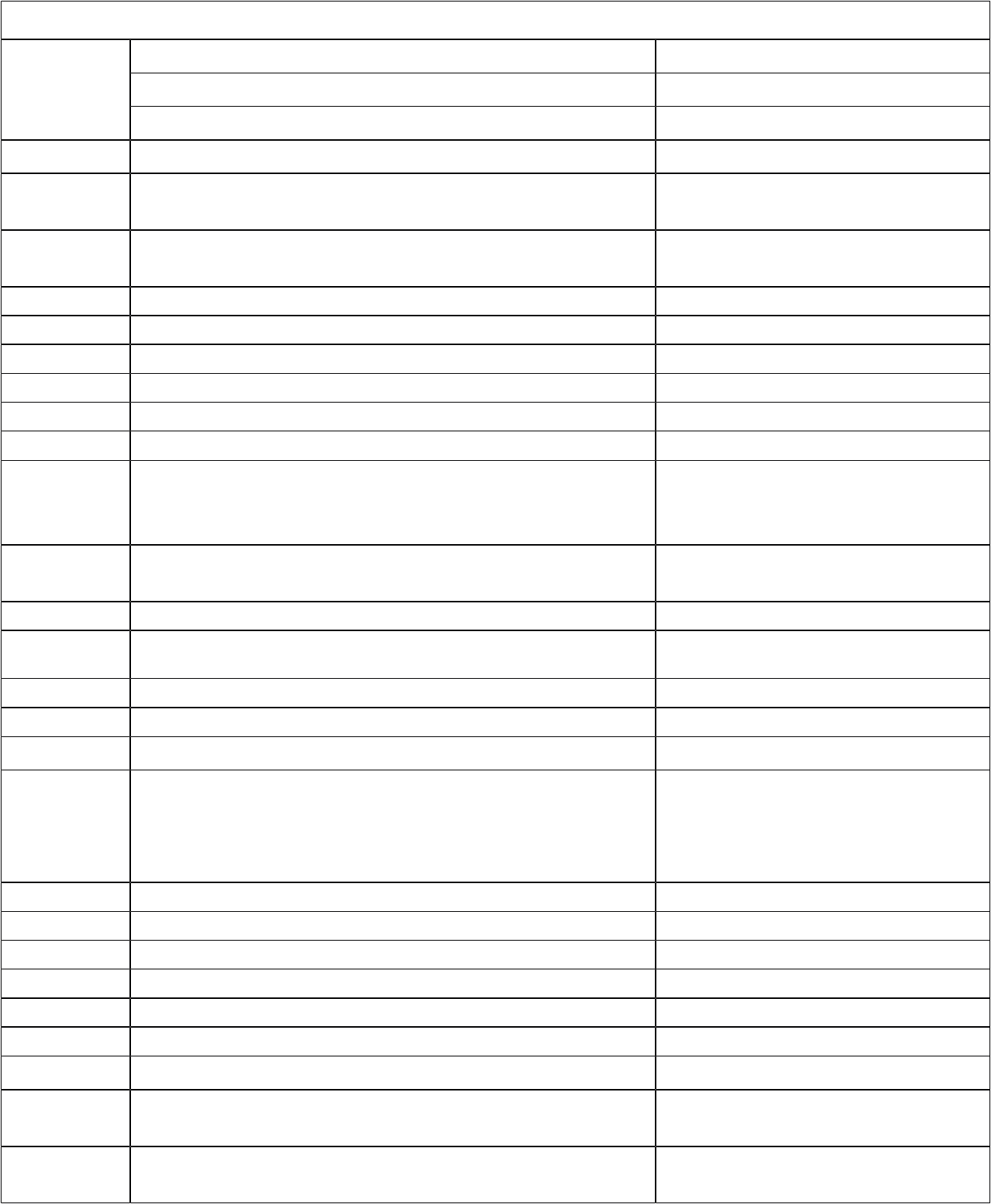 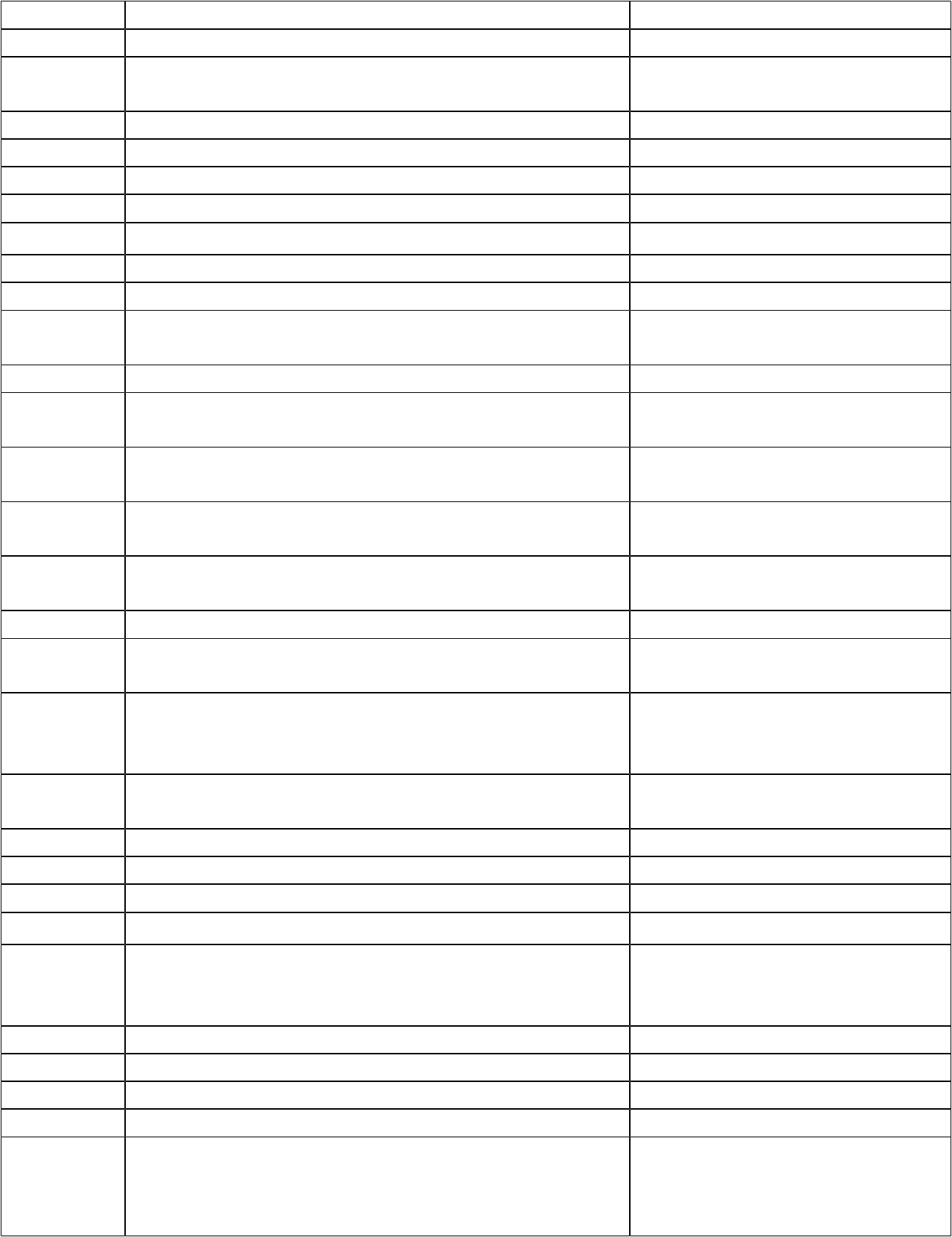 and visits completed/ Results of the visits awaited/ Rejected/ Approved for ….. Courses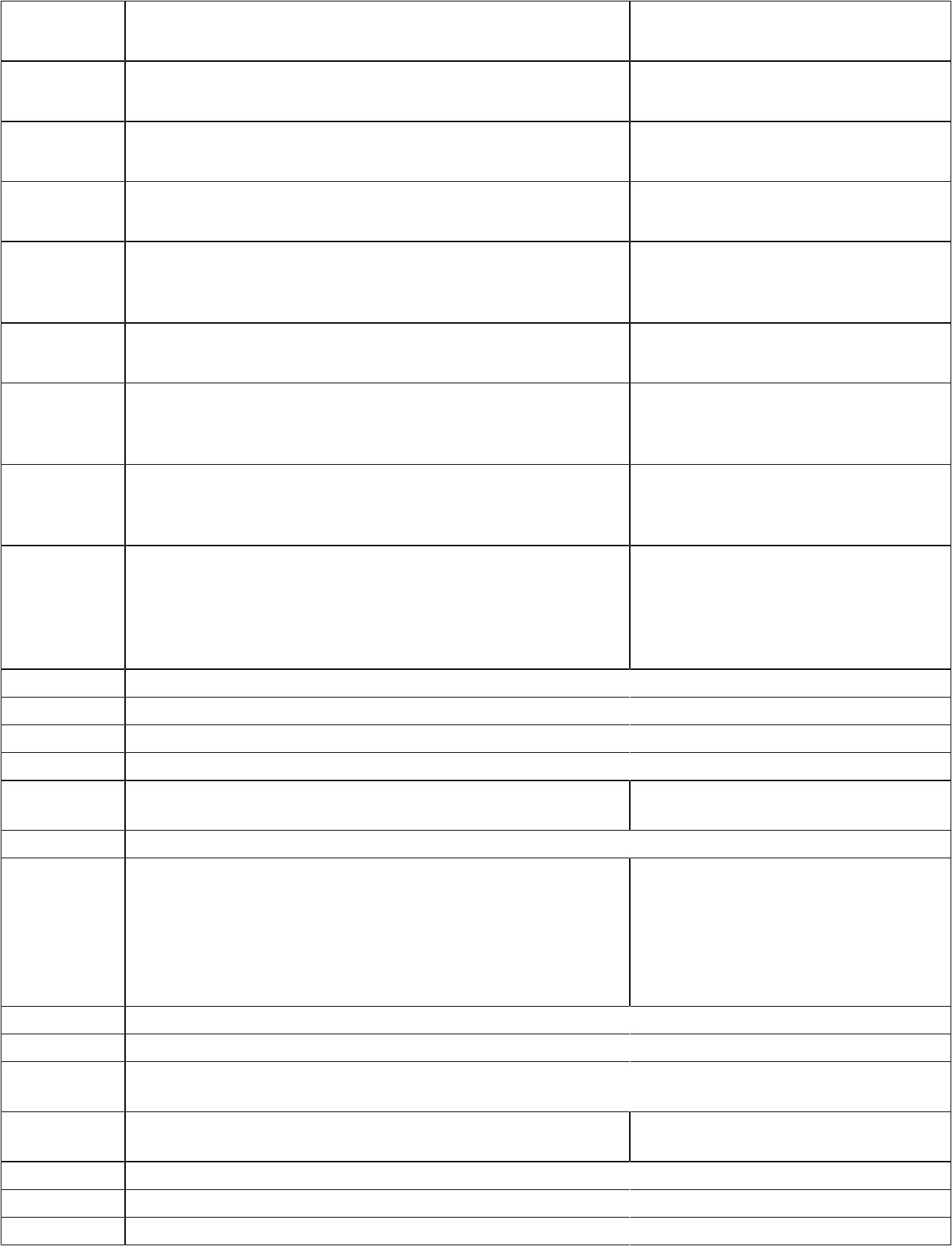 D. Pharm., B. Pharm., M. Pharm.D60, B60, M 92Yrs, B 4Yrs, M 2YrsCAY49, CAY-1, 47, CAY-2, 45CAY50, CAY-1, 52, CAY-2, 50CAY62, CAY-1, 60, CAY-2, 62Annexure 9Available, Placement cell has been constituted Annexure 10Annexure 11N/A N/A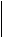  N/A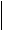  N/A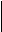  N/AN/A N/AN/A N/A N/A N/A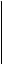  N/A N/A N/A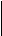 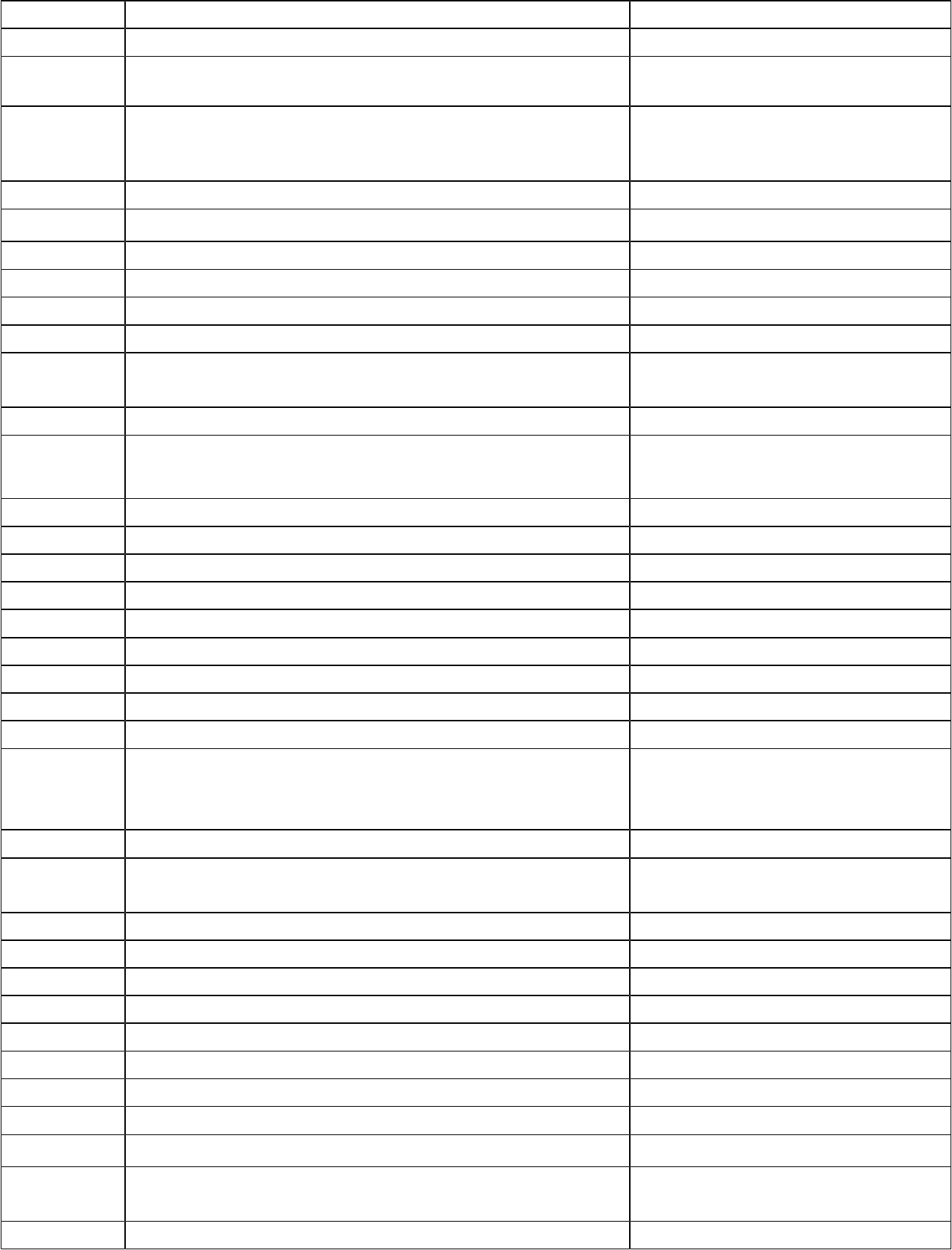 Fee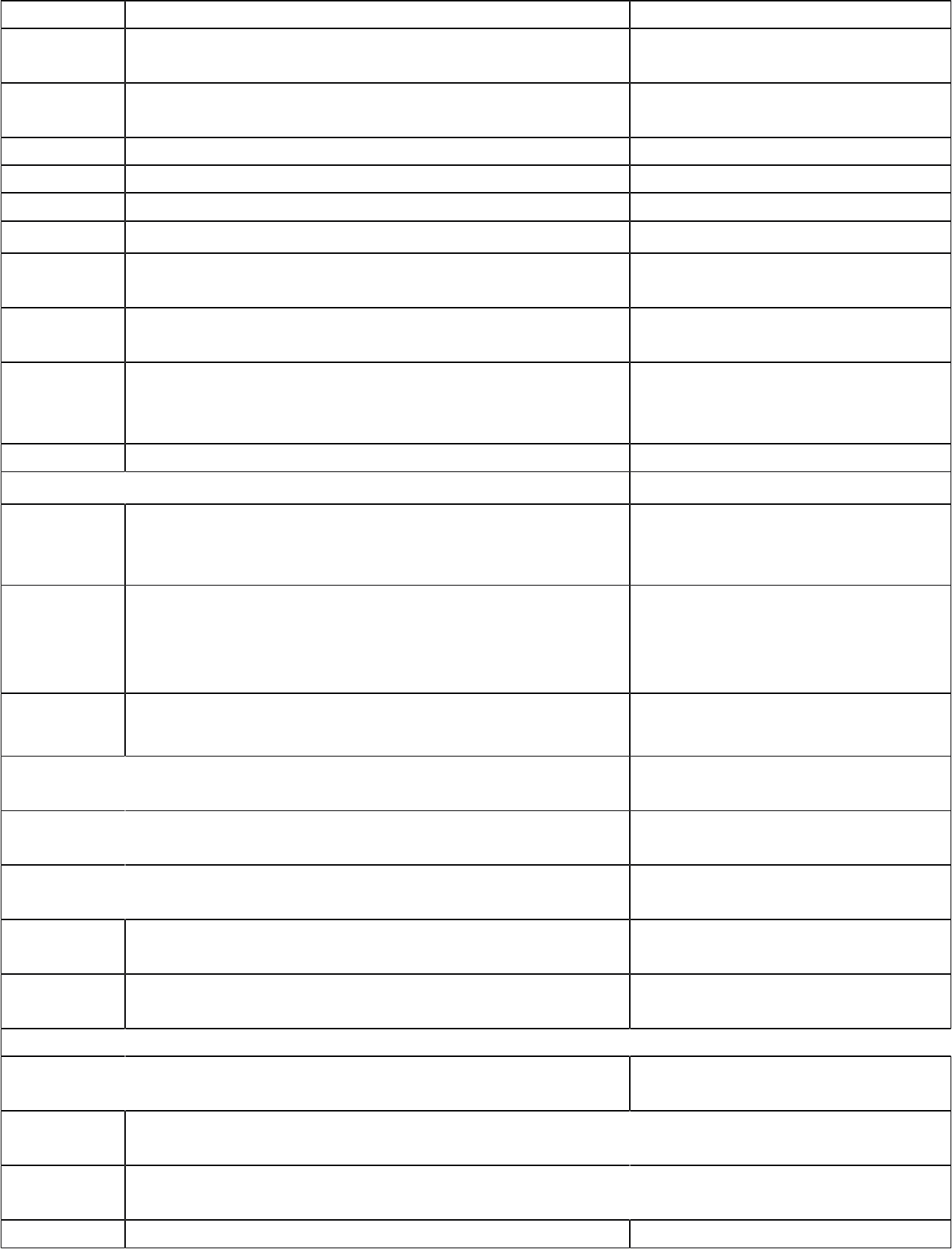 11	 Admission Procedure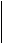 11.1	Mention the admission test being followed, name and address of the Test Agency and its URL (website)11.2	Number of seats allotted to different Test Qualified candidate separately (AIEEE/ CET (State conducted test/ University tests/ CMAT/ GPAT)/ Association conducted test)11.3	Calendar for admission against Management/vacant seats11.3.1    Last date of request for applications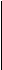 11.3.2    Last date of submission of applications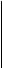 11.3.3    Dates for announcing final results11.3.4	Release of admission list (main list and waiting list shall be announced on the same day)11.3.5	Date for acceptance by the candidate (time given shall in no case be less than 15 days)11.3.6    Last date for closing of admission11.3.7    Starting of the Academic session11.3.8	The waiting list shall be activated only on the expiry of date of main list11.3.9	The policy of refund of the fee, in case of withdrawal, shall be clearly notifiedThrough HSBTE (Diploma)Preference given to GPAT Qualified candidates for admission in M. PharmacyM-24/7/20, B-14/7/20, D-13/7/20M-30/7/20, B-21/7/20  D-18/7/20 M-14/8/20, B-14/8/20,	D-21/7/2031/12/20NA 30 December  D & B December 2020 ,  M- Novemver 2020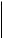  NA Yes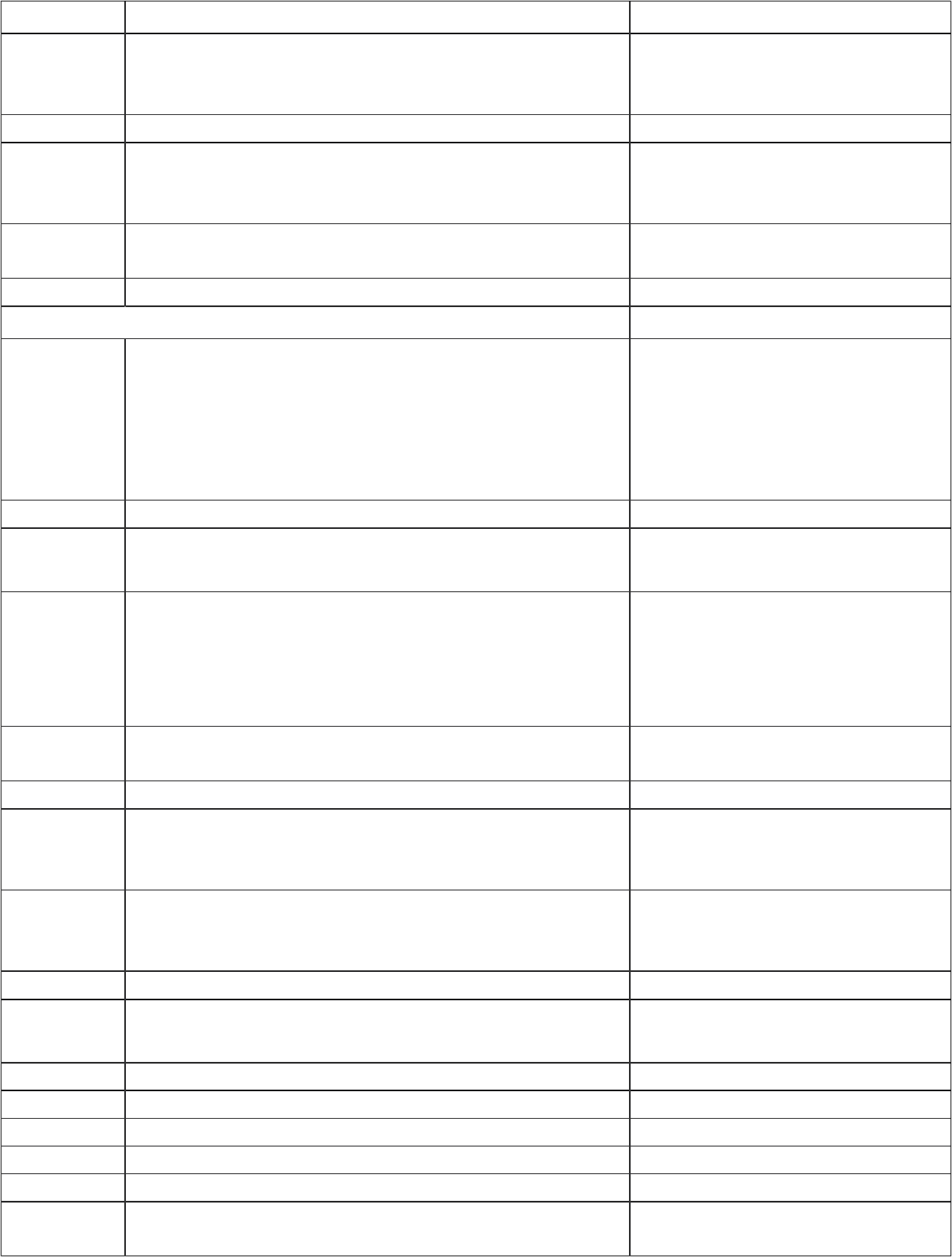 13	 List of Applicants13.1	List of candidate whose applications have been           Annexure 16 received along with percentile/percentage score foreach of the qualifying examination in separate categories for open seats. List of candidate who have applied along with percentage and percentile score for Management quota seats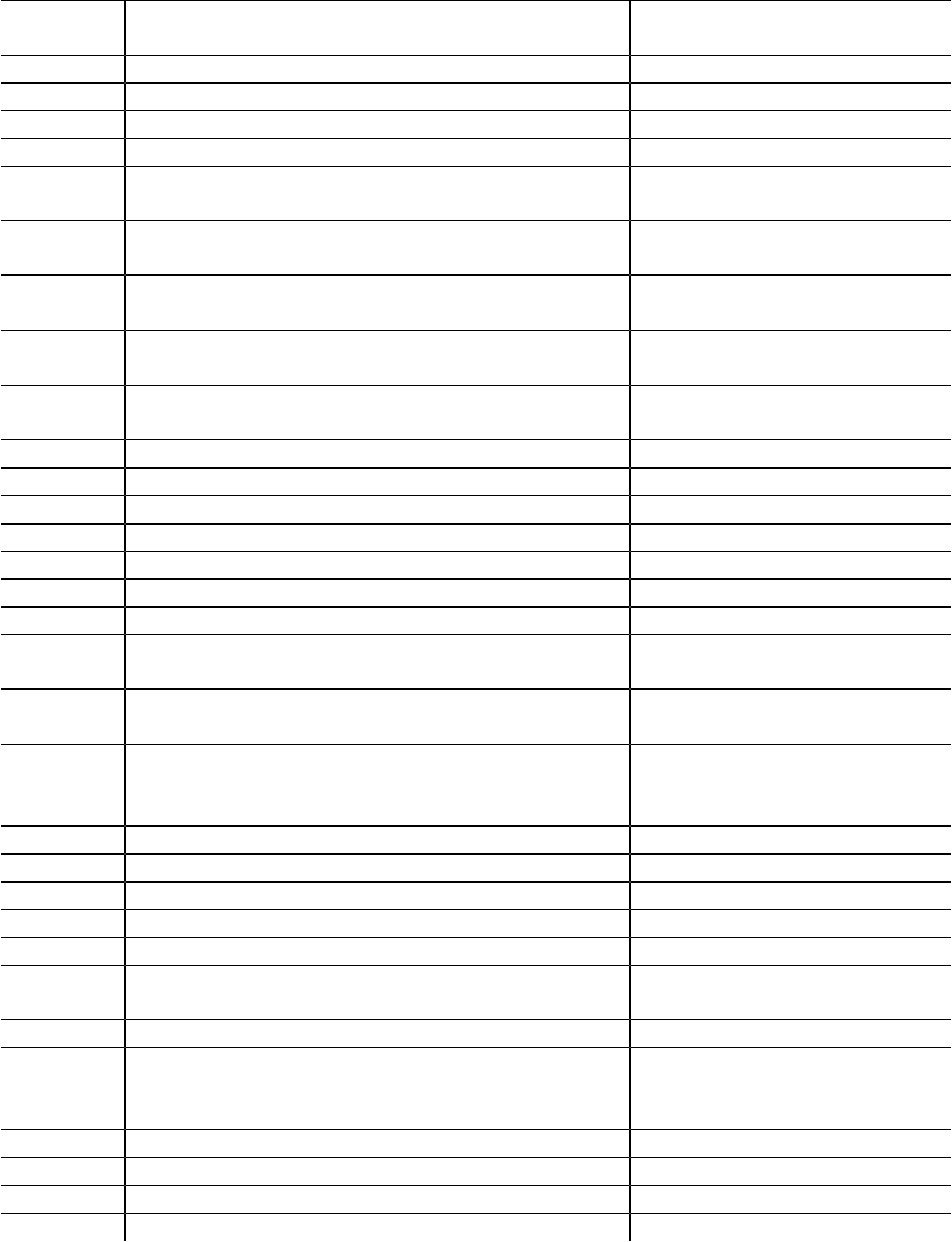 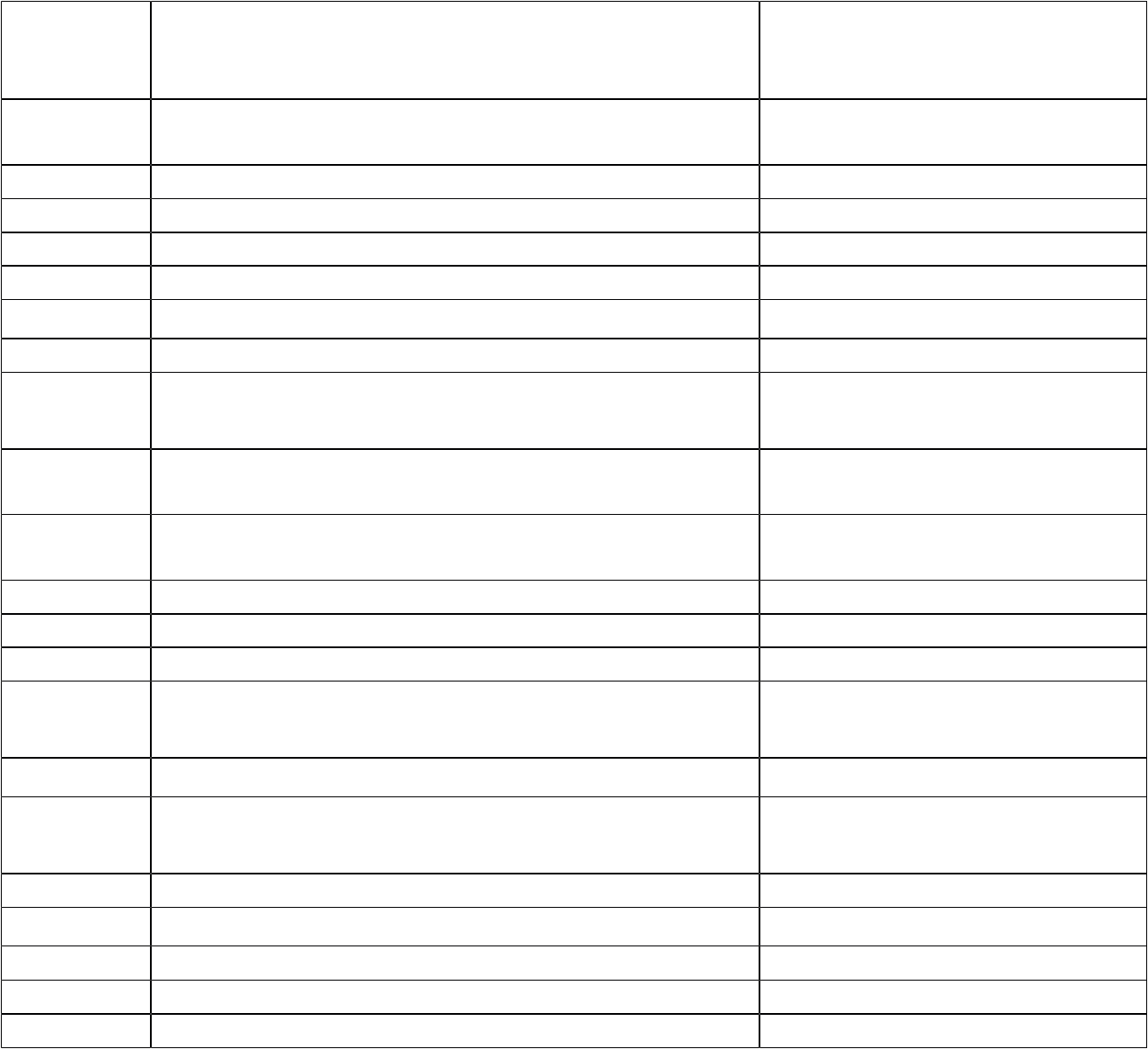 AnnexuresAnnexure IAnnexure IIDetails of Academic Advisory BodyAnnexure III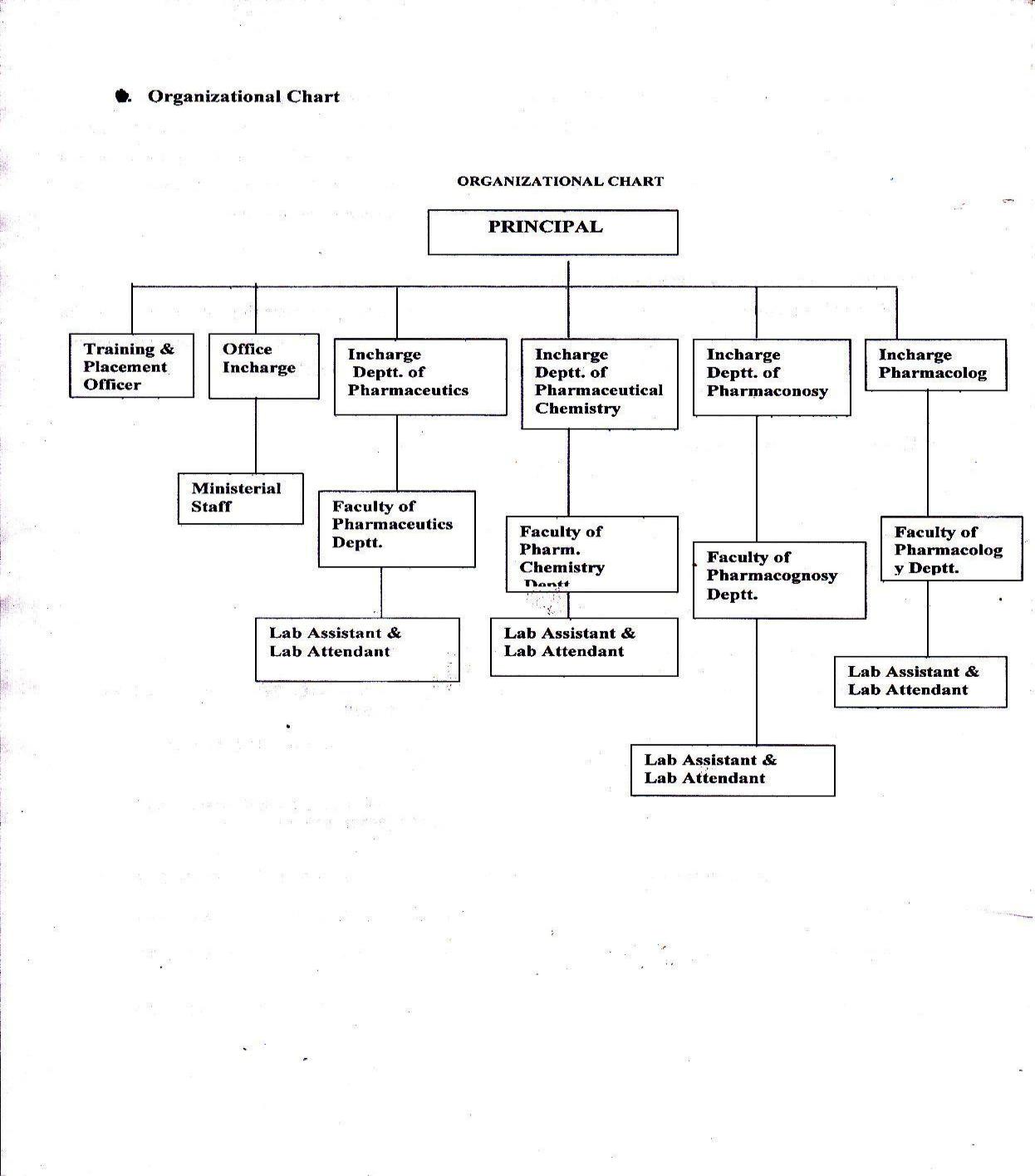 Annexure IVANTI-RAGGING COMMITTEEAnnexure V                                                GRIEVANCE REDRESSAL COMMITTEE    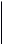 Annexure VIInternal Complaint CommitteeAnnexure VIIDiscrimination Committee against SC/ST/OBC]Annexure VIIIInternal quality Assurance cellAnnexure XPlacement Cell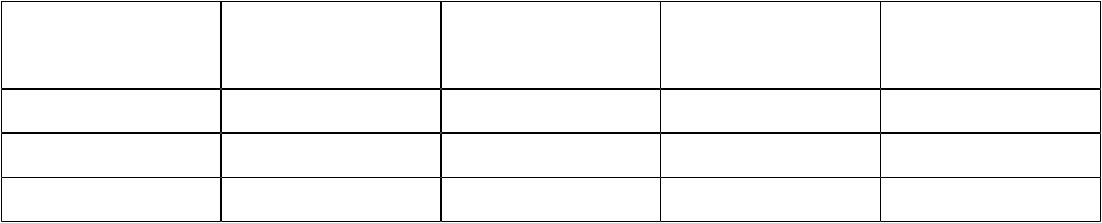 Annexure XIIList of Permanent FacultyAnnexure XIIIList of Adjunct FacultyAnnexure XIVSeat sanctioned with year of approval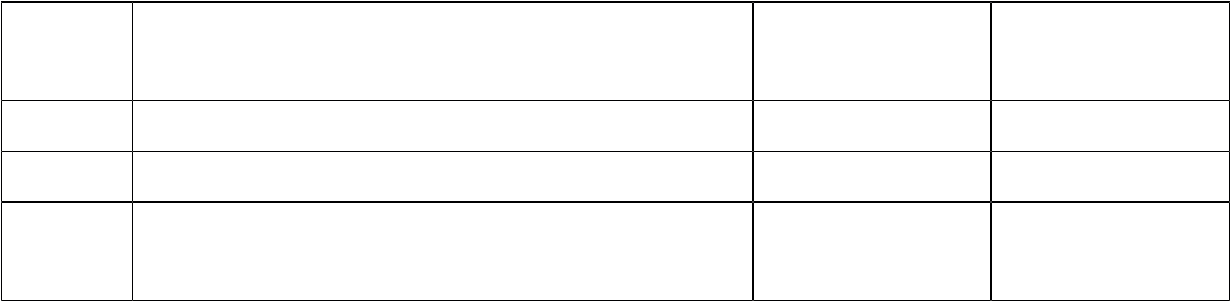 Annexure XVNumber of students admitted under various categories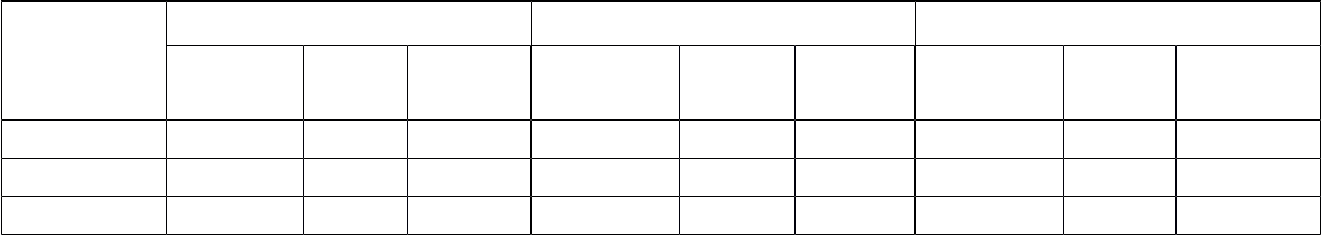 Annexure XVINumber of students whose applications received under various categories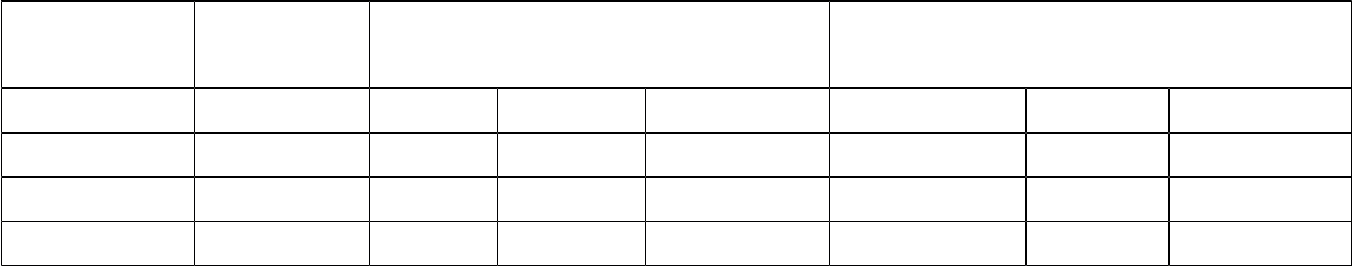 Annexure XVIIAdmission Selection committee under Management QuotaAnnexure XVIIIList of admitted candidates under various coursesD.PharmacyHINDU COLLEGE OF PHARMACY, SONEPATD.PHARMACY 1ST YEAR STUDENTS LIST 2020-21B. PharmacyHindu College of Pharmacy, SonipatB. Pharmacy 1st SemesterList of StudentsM. Pharmacy (Pharmaceutics)Hindu College of Pharmacy, SonipatM. PharmacyList of Students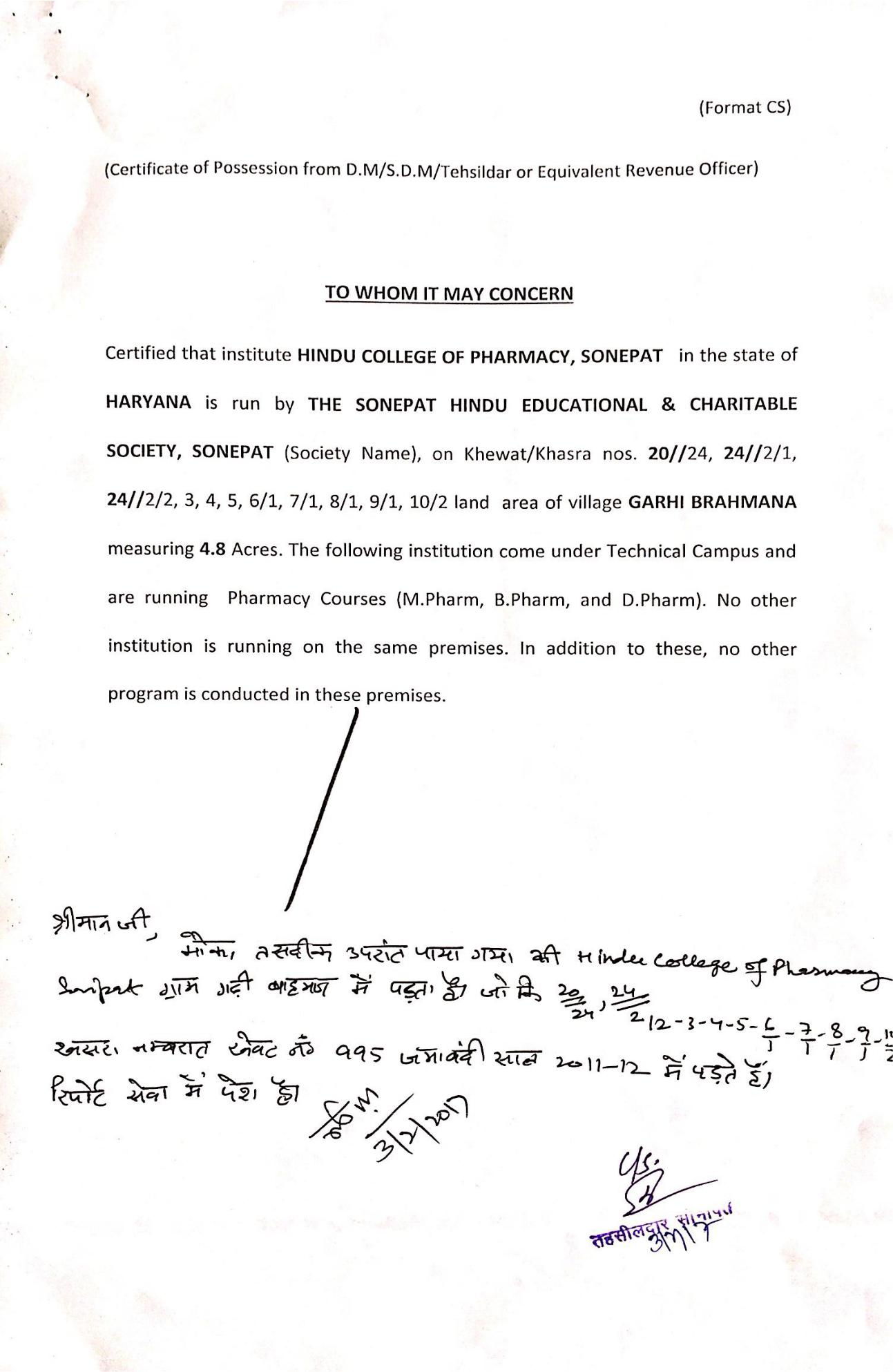 Annexure XIXOccupancy CertificateAnnexure XXFire Safety Certificate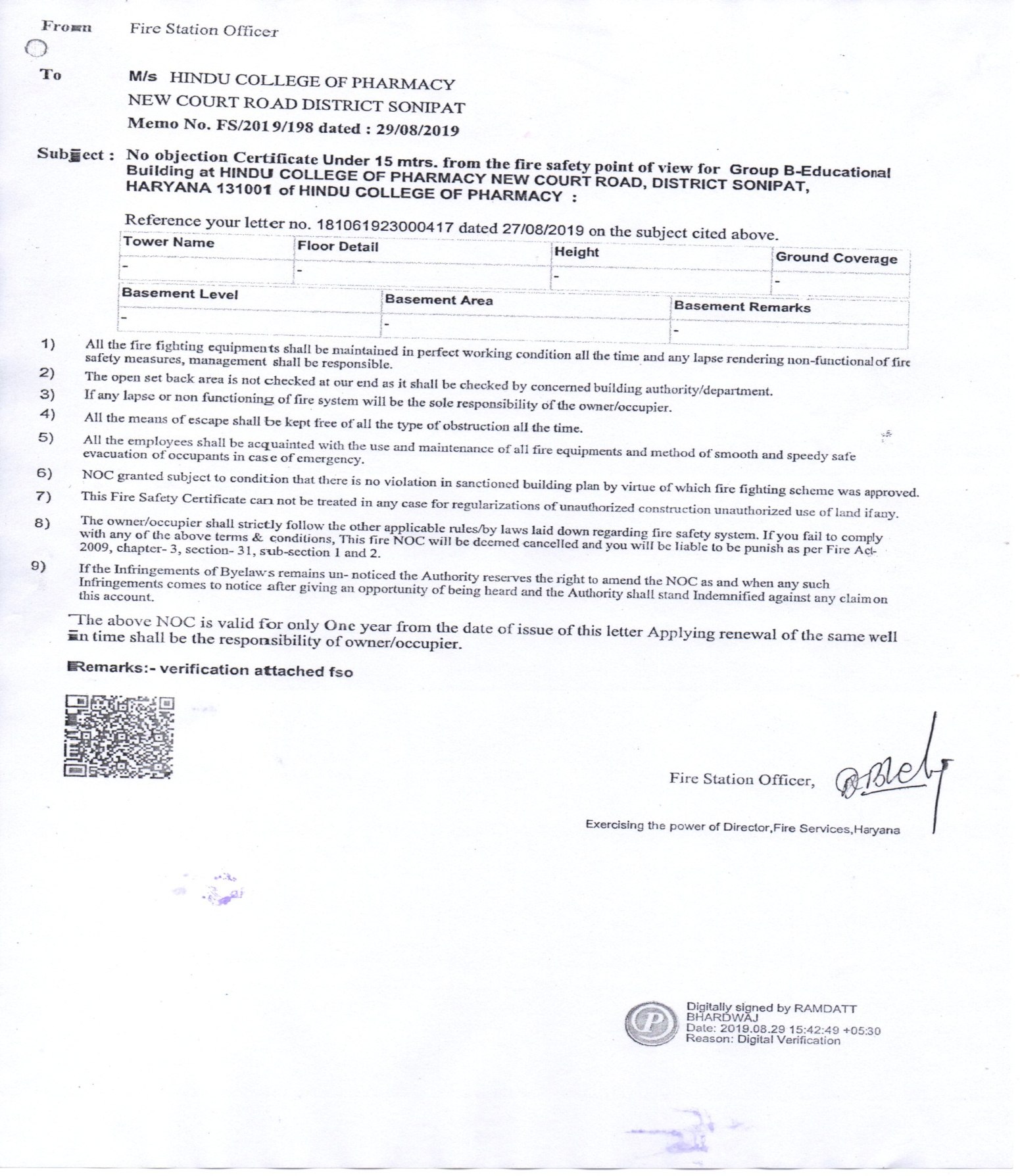 Annexure XXIList of Library books/ Titles/ JournalHINDU COLLEGE OF PHARMACY, SONEPATLIST OF JOURNALS HINDU COLLEGE OF PHARMACY, SONEPAT                Total No of Titles Present in the LibraryS. No.		Subject								No of Titles1.		Pharmacology							1842.		Pharmaceutical Chemistry					1943.		Pharmacognosy						1054.		Pharmaceutical Biology					285.		Pharmaceutical Arithmatics					136.		Computer Application						377.		Environmental Studies					028.		Pharmaceutics							1859.		General Books							15110.		Reference Books						37911.		Communication Skills 					1	-------------------------------------------------------------------------------------------------Total										1279HINDU COLLEGE OF PHARMACY, SONEPAT                    List of books (Subject wise)1.	Pharmacology								44272.	Pharmaceutical Chemistry						50043.	Pharmacognosy							22354.	Pharmaceutical Biology						2835.	Pharmaceutical Airthmatics						2236.	Computer Applications						3027.	Environmental Studies						1708.	Pharmaceutics								77129.	General Books								133410.	Reference Books							65711.	D. Pharmacy Book Bank Books					65612.	B. Pharmacy Book Bank Books					116613.	Communication Skills							25TOTAL										24194Annexure XXIISpecialized LabThe college has spacious labs with latest equipments to cater the needs of the students.Some of the available sophisticated instruments are:Digital Dissolution ApparatusUltracentrifugeStability ChamberH.P.L.C.Brookfield viscometerProbe sonicatorLyophilizerMicro CentrifugeRefrigerated CentrifugeTablet machine (16 stations)HomogenizerBulk density apparatusFT-IR SpectrophotometerDouble Beam UV SpectroscopyHardness testerFriability test apparatusFranz diffusion cellDisintegration tester (6 basket)Electric shakerAuto deionizerSieve setsLaminar flowVortex MixerColorimeter with eight filtersRotary Vacuum EvaporatorB.O.D. IncubatorDigital OvensRefractometerRedwood ViscometerDeep FreezeChemical Biochemistry AnalyzerElectrophoresis UnitConductivity meterDigital BalanceDigital Plethysmometer for measuring Paw InflammationActophotometerRota Rod ApparatusColony CounterRadial Senior Rotary MicrotomeBinocular Microscope with Various AttachmentsProjection MicroscopesAnnexure XXIIIResearch Committee/ Innovation CellAnnexure XXIVSocial Media cellAnnexure XXVAcademic Time TableHINDU COLLEGE OF PHARMACY, SONEPATTIME-TABLE (SESSION 2020 - 21) w. e .f. 10/08/2020CLASS- B. PHARMACY 7th semester	HINDU COLLEGE OF PHARMACY, SONEPATTIME-TABLE (SESSION 2020 - 21) w. e .f. 10/08/2020CLASS- B. PHARMACY 5th Semester (3rd YEAR)  HINDU COLLEGE OF PHARMACY, SONEPATTIME-TABLE (SESSION 2020 - 21) w. e .f. 10/08/2020CLASS- B. PHARMACY 3rd SEMESTER (SECOND YEAR) HINDU COLLEGE OF PHARMACY, SONEPATTIME-TABLE (SESSION 2020 - 21) w. e .f. 26/10/2020CLASS- B. PHARMACY 1st SEMESTER (1st YEAR) HINDU COLLEGE OF PHARMACY, SONEPATTIME-TABLE (SESSION 2020 - 21) w. e .f. 26/10/2020CLASS- D. PHARMACY 1st YEAR    HINDU COLLEGE OF PHARMACY, SONEPATTIME-TABLE (SESSION 2020 - 21) w. e .f. 10/08/2020CLASS- D. PHARMACY 2nd YEAR  HINDU COLLEGE OF PHARMACY, SONEPATTIME-TABLE (SESSION 2020 - 21) w. e .f. 26/10/2020CLASS- M. PHARMACY 1st SEMESTER (PHARMACEUTICS)HINDU COLLEGE OF PHARMACY, SONEPATTIME-TABLE (SESSION 2020 - 21) w. e .f. 10/08/2020CLASS- M. PHARMACY 3rd SEMESTER (PHARMACEUTICS)Annexure XXVITeaching LoadAnnexure XXVIIEnrollment of students in last three yearsAnnexure XXVIIIMOU with IndustriesAnnexure XXIXLOA and EOA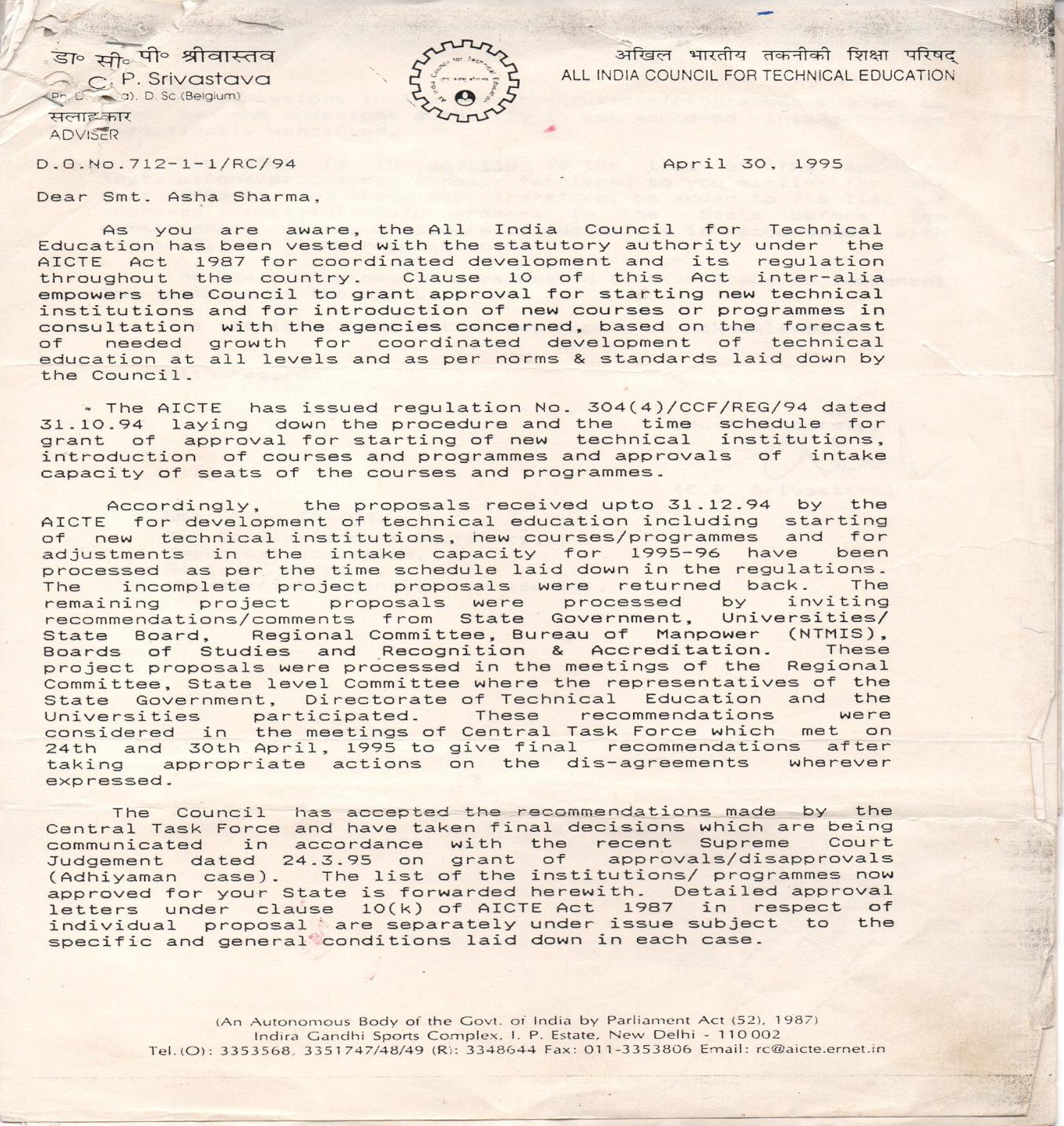 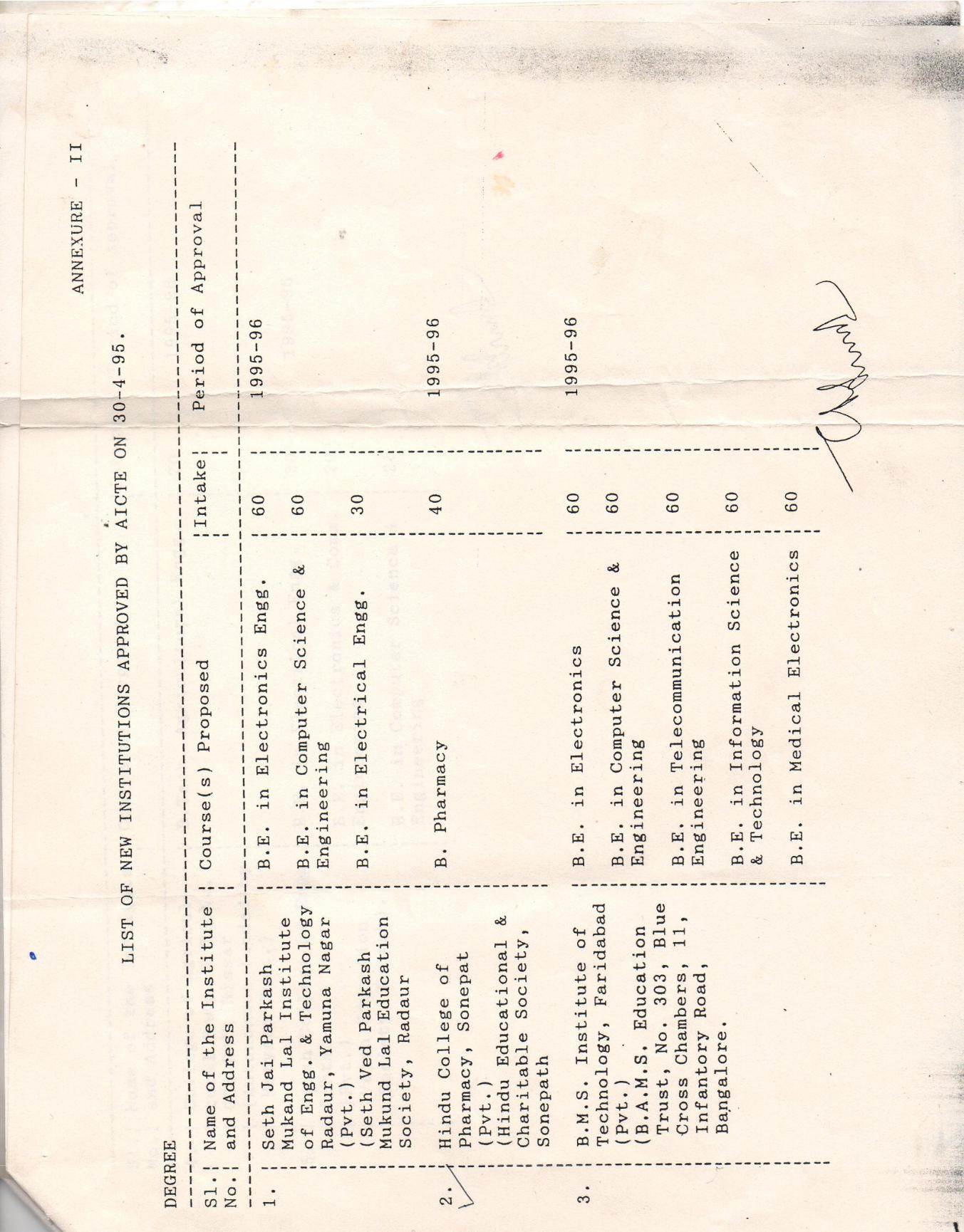 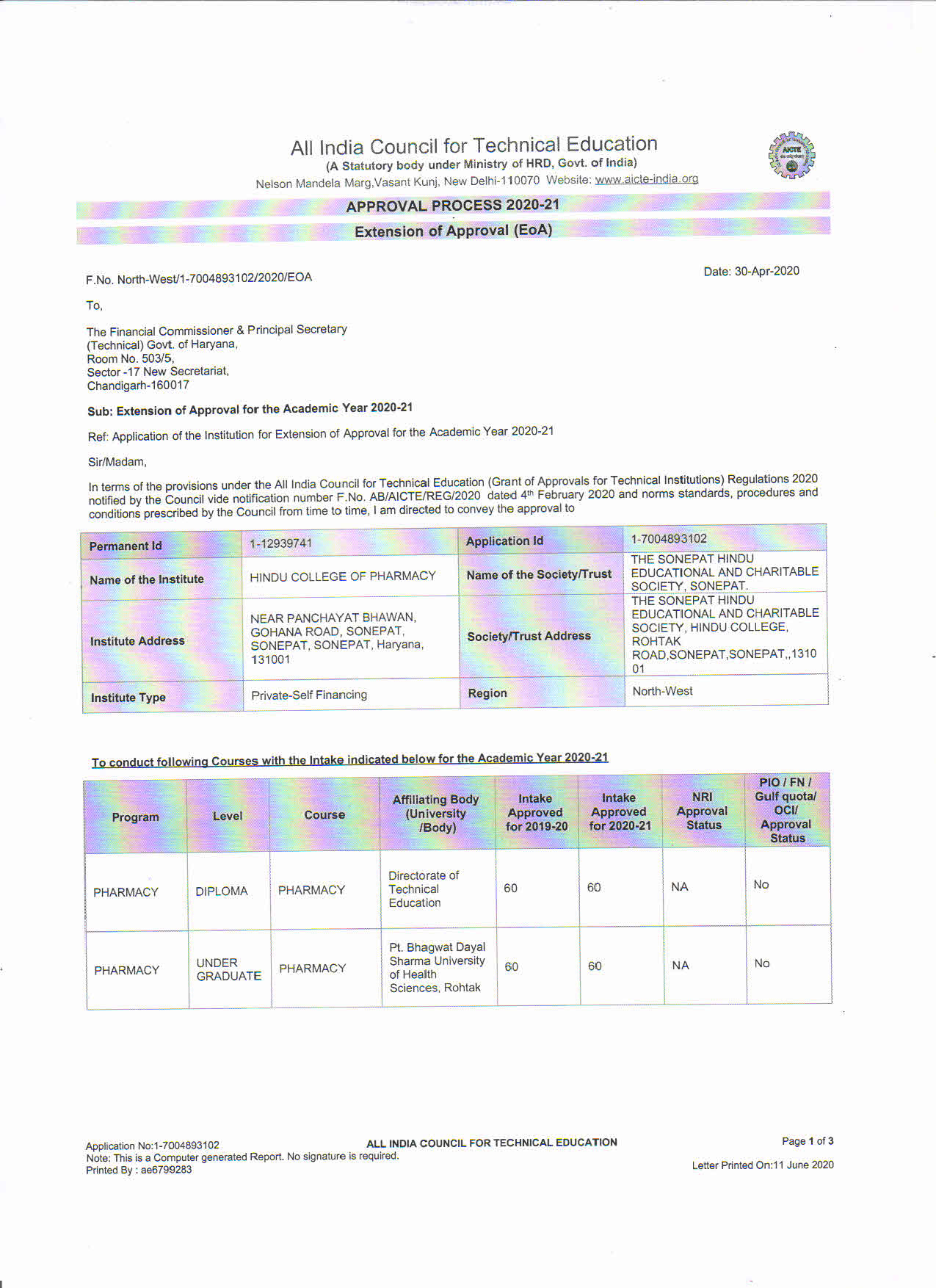 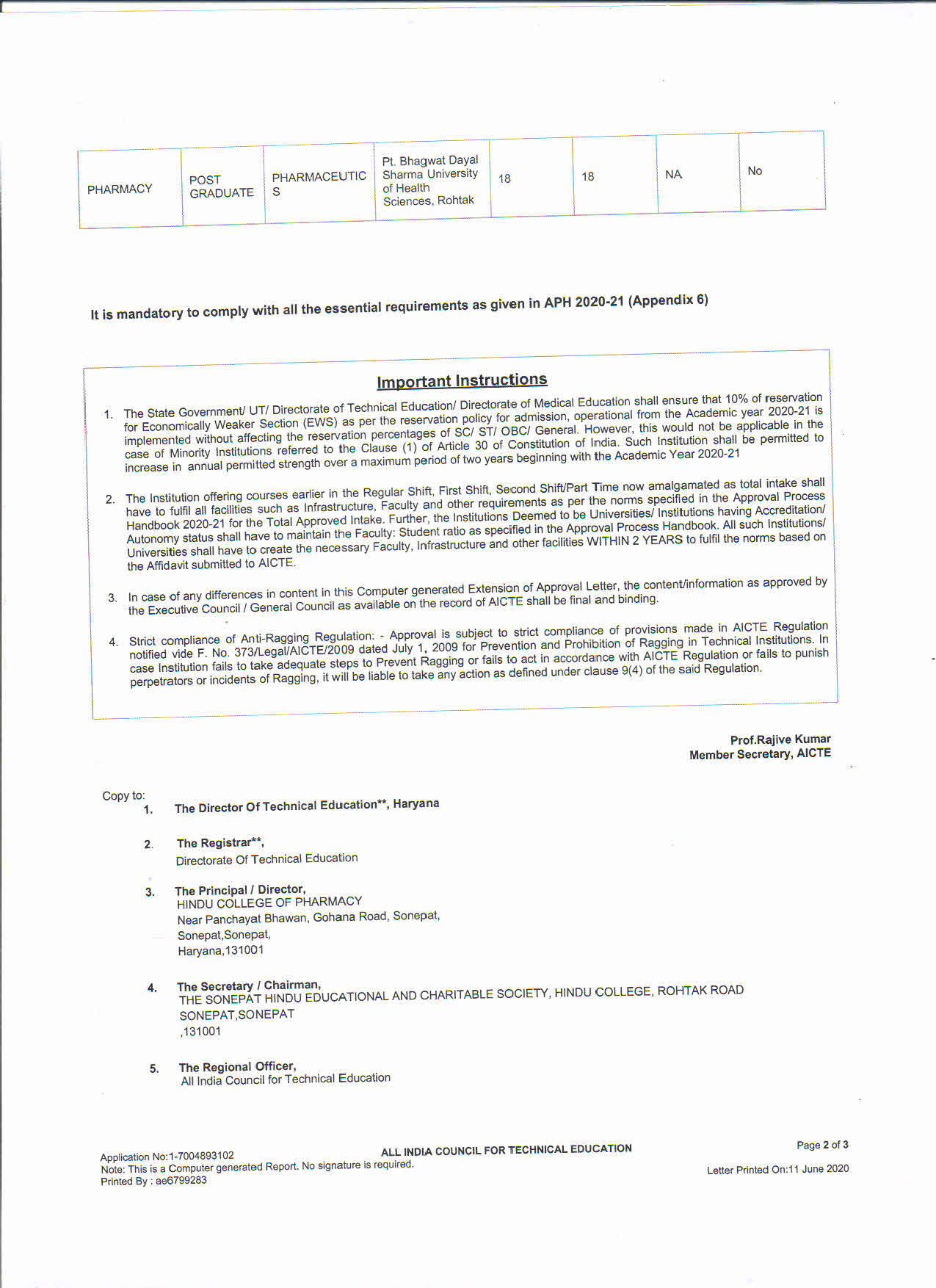 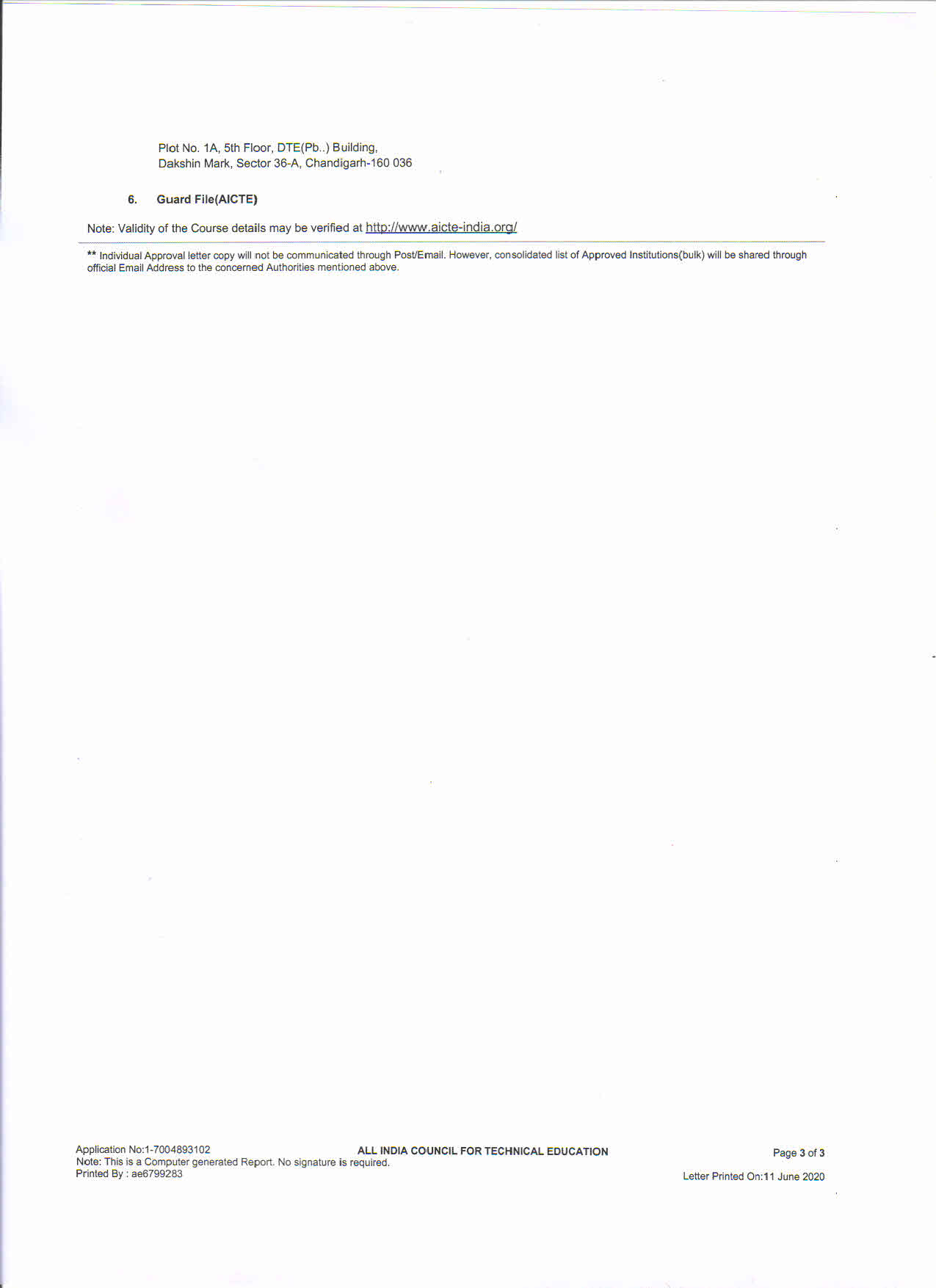 Annexure XXXAudited Account Statement for last year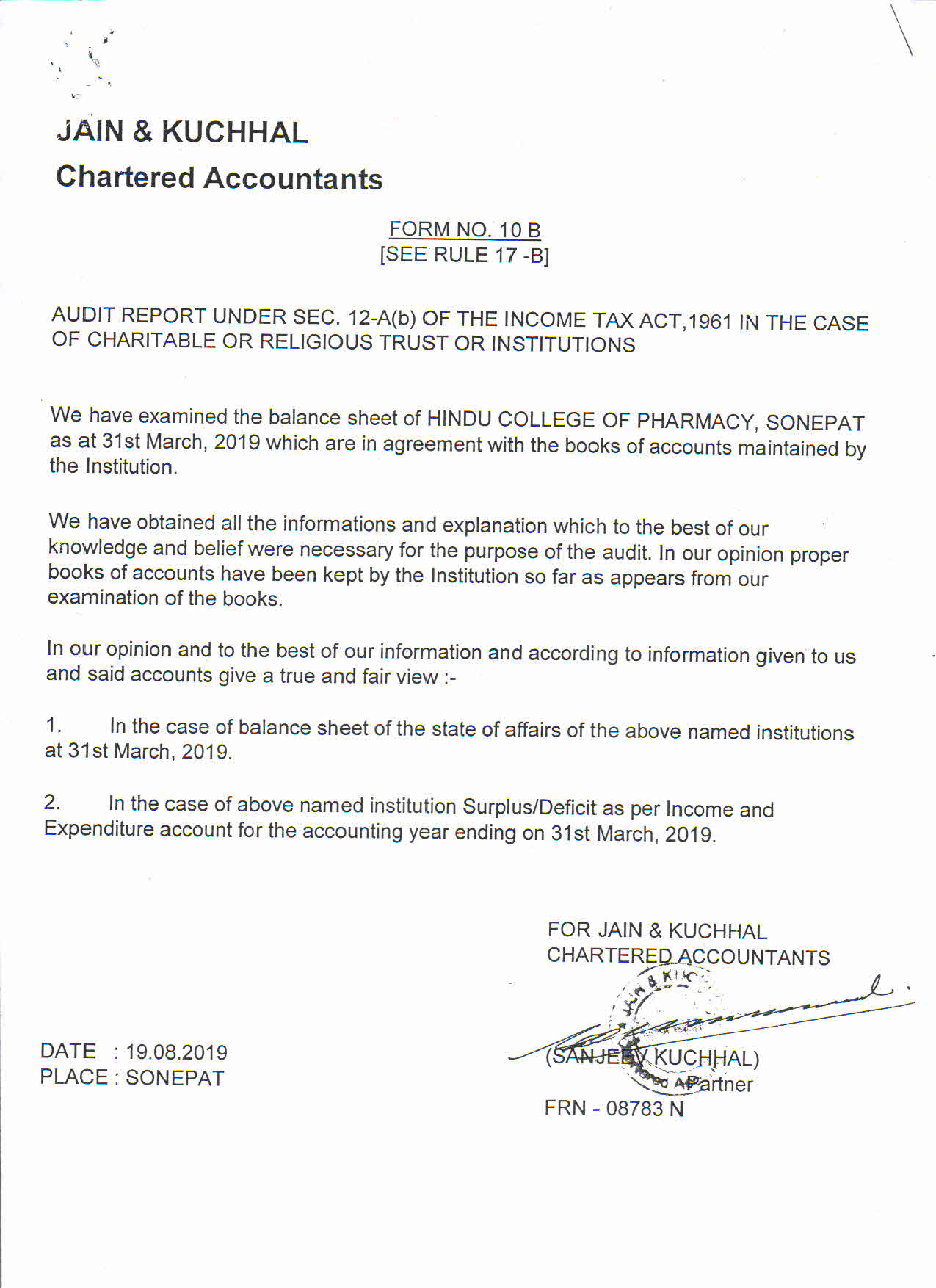 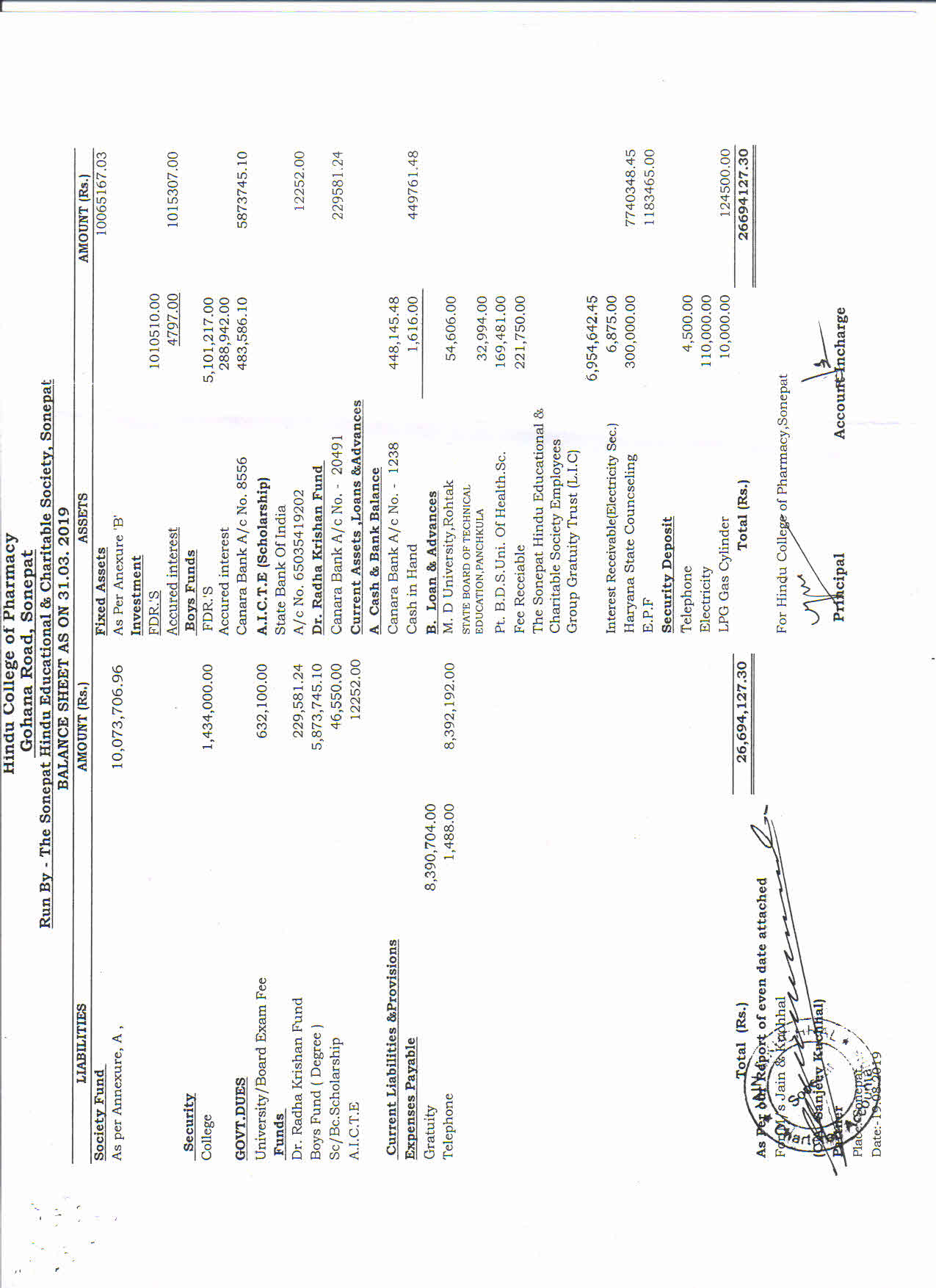 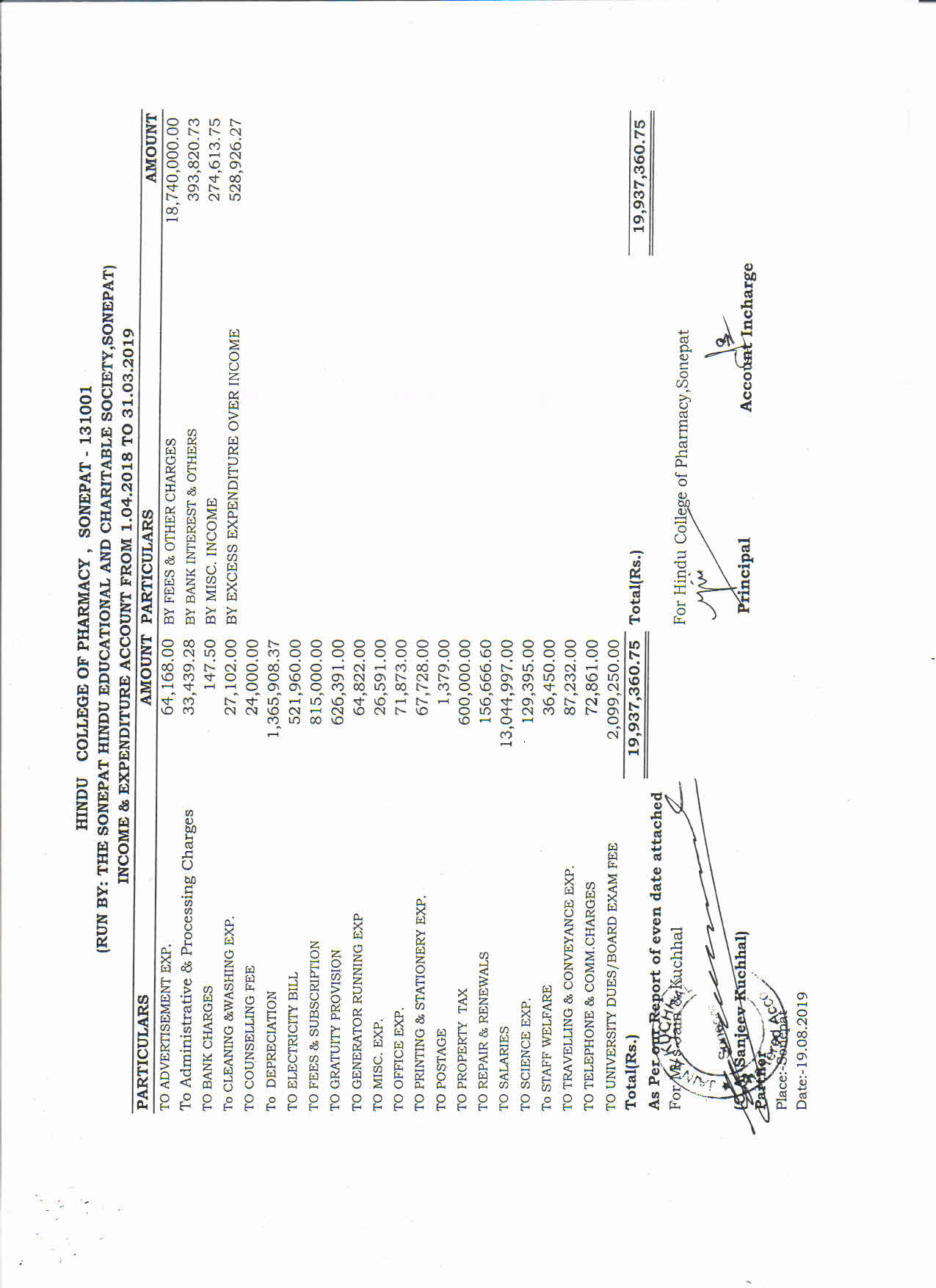 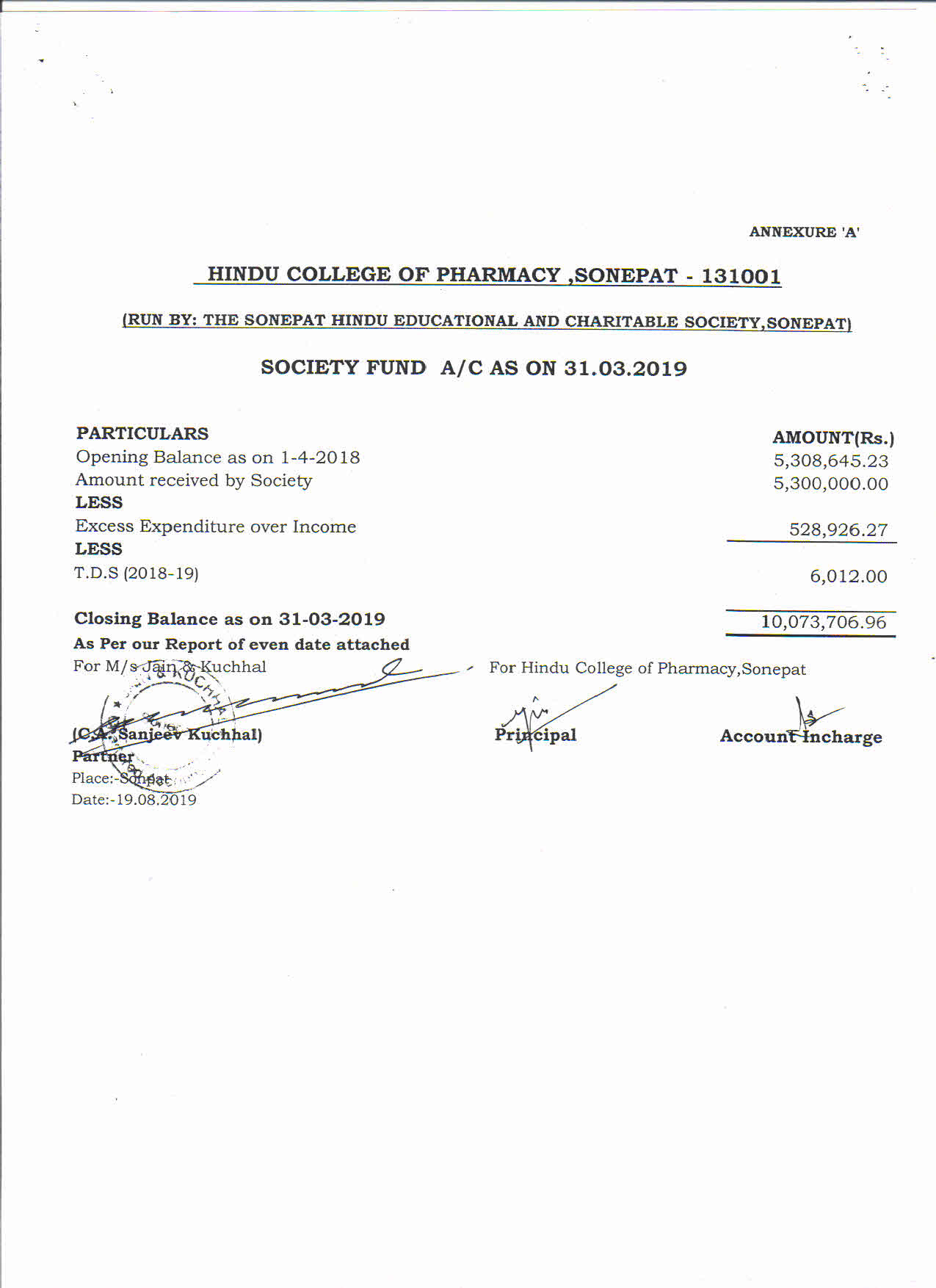 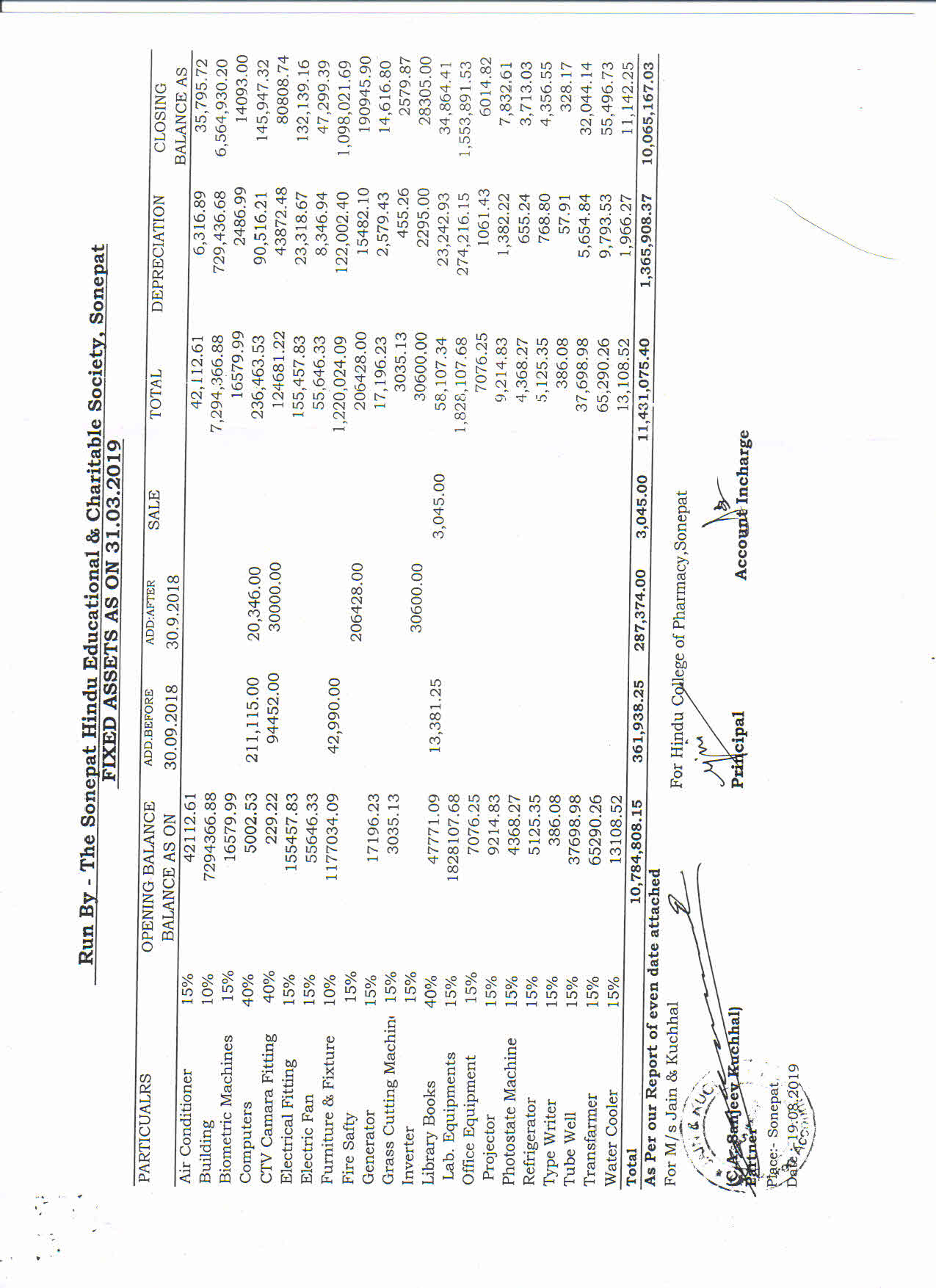 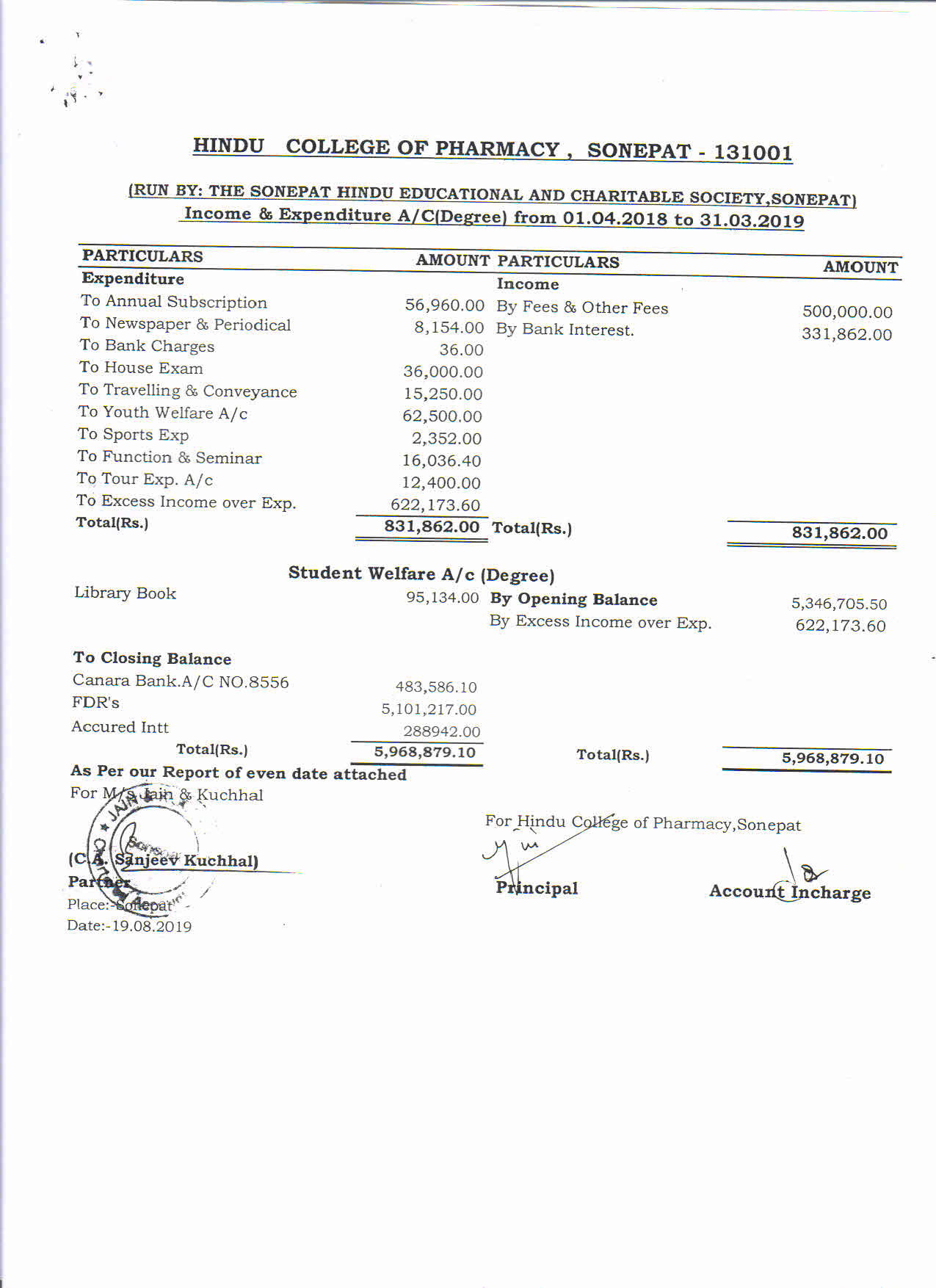 Date of Mandatory DisclosureAPRIL   2021APRIL   2021APRIL   2021APRIL   2021APRIL   2021AICTE File No.765-62-203(P)/ET/95765-62-203(P)/ET/95765-62-203(P)/ET/95765-62-203(P)/ET/95765-62-203(P)/ET/95765-62-203(P)/ET/95765-62-203(P)/ET/95765-62-203(P)/ET/95Date & Period of Last approval10 APRIL 2020; 2020-2110 APRIL 2020; 2020-2110 APRIL 2020; 2020-2110 APRIL 2020; 2020-2110 APRIL 2020; 2020-2110 APRIL 2020; 2020-2110 APRIL 2020; 2020-2110 APRIL 2020; 2020-21Sr. No.ParticularsDataDataData1Name of the InstitutionHINDUHINDUCOLLEGECOLLEGECOLLEGECOLLEGECOLLEGEOFPHARMACYPHARMACYPHARMACY1.1Address of the InstitutionNEARNEARPANCHAYATPANCHAYATPANCHAYATPANCHAYATPANCHAYATBHAWAN, GOHANA ROADBHAWAN, GOHANA ROADBHAWAN, GOHANA ROADBHAWAN, GOHANA ROADBHAWAN, GOHANA ROADBHAWAN, GOHANA ROADBHAWAN, GOHANA ROADBHAWAN, GOHANA ROAD1.2City & Pin CodeSONIPAT – 131001SONIPAT – 131001SONIPAT – 131001SONIPAT – 131001SONIPAT – 1310011.3State/ UTHARYANAHARYANAHARYANA1.4Phone number with STD code0130-22210720130-22210720130-22210721.5Emailhcpsnp@hry.nic.inhcpsnp@hry.nic.inhcpsnp@hry.nic.inhcpsnp@hry.nic.inhcpsnp@hry.nic.in1.6Mobile9868164558986816455898681645582Name of the Society running institutionTheTheSonepatSonepatSonepatHinduEducationalEducationalEducational&CharitableCharitableSociety, SonipatSociety, SonipatSociety, SonipatSociety, SonipatSociety, Sonipat2.1Address of the SocietyHinduHinduVidyaPeeth,Peeth,Peeth,Peeth,SeniorWing, Kath Mandi, SonepatWing, Kath Mandi, SonepatWing, Kath Mandi, SonepatWing, Kath Mandi, SonepatWing, Kath Mandi, SonepatWing, Kath Mandi, SonepatWing, Kath Mandi, SonepatWing, Kath Mandi, Sonepat2.2Phone number with STD code0130-22129600130-22129600130-22129602.3Emailhindueducationsociety@gmail.hindueducationsociety@gmail.hindueducationsociety@gmail.hindueducationsociety@gmail.hindueducationsociety@gmail.hindueducationsociety@gmail.hindueducationsociety@gmail.hindueducationsociety@gmail.comcom2.4Mobile7678275438767827543876782754383Name of Principal/DirectorDr. (Mrs.) Saroj JainDr. (Mrs.) Saroj JainDr. (Mrs.) Saroj JainDr. (Mrs.) Saroj JainDr. (Mrs.) Saroj Jain3.1AddressHINDUHINDUCOLLEGECOLLEGECOLLEGECOLLEGECOLLEGEOFPHARMACYPHARMACYPHARMACYNEARPANCHAYATPANCHAYATPANCHAYATBHAWAN,BHAWAN,BHAWAN,GOHANA ROADGOHANA ROADGOHANA ROADGOHANA ROADGOHANA ROAD3.2City & Pin CodeSONIPAT – 131001SONIPAT – 131001SONIPAT – 131001SONIPAT – 131001SONIPAT – 1310013.3State/ UTHARYANAHARYANAHARYANA3.4Phone number with STD code0130-22210720130-22210720130-22210723.5Emailsarojhcp@yahoo.comsarojhcp@yahoo.comsarojhcp@yahoo.comsarojhcp@yahoo.comsarojhcp@yahoo.comsarojhcp@yahoo.comsarojhcp@yahoo.com3.6Mobile9868164558986816455898681645584Name of the affiliating Bodies4.1Name of the affiliating BoardHaryanaHaryanaStateStateStateBoard   ofBoard   ofBoard   ofTechnical EducationTechnical EducationTechnical EducationTechnical EducationTechnical Education4.1.1AddressBays    7-12,    Sector-   4,Bays    7-12,    Sector-   4,Bays    7-12,    Sector-   4,Bays    7-12,    Sector-   4,Bays    7-12,    Sector-   4,Bays    7-12,    Sector-   4,Bays    7-12,    Sector-   4,Bays    7-12,    Sector-   4,Panchkula, HaryanaPanchkula, HaryanaPanchkula, HaryanaPanchkula, HaryanaPanchkula, Haryana4.1.2Websitewww.hsbte.orgwww.hsbte.org4.1.3Latest affiliation period2019-204.2Name of the affiliating UniversityPt. B.D. Sharma University ofPt. B.D. Sharma University ofHealth Sciences, RohtakHealth Sciences, Rohtak4.2.1AddressDelhi Road , RohtakDelhi Road , Rohtak4.2.2Websitewww.uhsr.ac.inwww.uhsr.ac.in4.2.3Latest affiliation period2020-215Governess5.1Members of the Governing BodyAnnexure -1Annexure -15.2Members of Academic Advisory BodyAnnexure -2Annexure -25.3Frequently of the Board Meeting and AcademicTwice in a yearTwice in a yearAdvisory Body5.4Organizational chart and processesAnnexure -3Annexure -35.5Nature and Extent of involvement of Faculty andExtraclasses  arrangedforstudents in academic affairs/improvementsweaker studentsweaker students5.6Mechanism/ Norms and Procedure for democratic/Norms are being followed forNorms are being followed forNorms are being followed forgood Governancegood Governancegood Governance5.7Student  Feedback  on  Institutional  Governance/Studentfeedback  istakenFaculty performanceregularlyregularly5.8Grievance Redressal mechanism for Faculty, staffYesand students5.9Establishment of Anti Ragging CommitteeAnnexure -4Annexure -45.10Establishment  of  Online  Grievance  RedressalYesMechanism5.11Establishment of Grievance Redressal CommitteeAnnexure -5Annexure -5in the Institution and Appointment ofOMBUDSMAN by the University5.12Establishment of Internal Complaint CommitteeAnnexure -6Annexure -6(ICC)5.13Establishment of Committee for SC/ STAnnexure -7Annexure -75.14Internal Quality Assurance CellAnnexure -8Annexure -86Programmes6.1Name of Programmes approved by AICTED. PharmacyB.PharmacyM.Pharmacy (Pharmaceutics)6.2Name of Programmes Accrediated by AICTEN/A6.3Status of Accreditation of the coursesN/A6.3.1Total number of coursesN/A6.3.2No. of Courses for which applied for AccreditationN/A6.3.3Status of Accreditation – Preliminary/ Applied for SARN/Aand results awaited/ Applied for SAR6.4For each Programme the following details are to begiven6.4.1Name6.4.2Number of seats6.4.3Duration6.4.4Cut off marks/rank of admission during last threeyears6.4.5Fee6.4.6Placement facilities6.4.7Campus  placement  in  last  three  years  withminimum salary, maximum  salary  and  average6.5salary6.5Name and duration of programme(s) having Twinningand Collaboration with Foreign University(s)and being run in the same Campus along with status oftheir AICTE approval. If there is Foreign6.5.1Collaboration, give the following details:6.5.1Details of the Foreign University6.5.1.1Name of the University6.5.1.2Address6.5.1.3Website6.5.1.4Accreditation status of the University in its Home6.5.1.5Country6.5.1.5Ranking of the University in the Home Country6.5.1.6Whether the degree offered is equivalent to an IndianDegree? If yes, the name of the agencywhich has approved equivalence. If no, implications forstudents in terms of pursuit of higherstudies in India and abroad and job both within and6.5.1.7outside the country6.5.1.7Nature of Collaboration6.5.1.8Conditions of Collaboration6.5.1.9Complete details of payment a student has to make to6.6get the full benefit of Collaboration6.6For  each  Programme  Collaborated  provide  the6.6.1following:6.6.1Programme Focus6.6.2Number of seats6.6.3Admission Procedure6.6.4FeeN/A6.6.5Placement FacilityN/A6.6.6Placement Records for last three years with minimumN/A6.7salary, maximum salary and average salaryN/A6.7Whether the Collaboration Programme is approved byN/AAICTE? If not whether the Domestic/ForeignUniversity has applied to AICTE for approval7Faculty7.1Branch wise list Faculty members7.1.1Permanent FacultyAnnexure 127.1.2Adjunct FacultyAnnexure 137.1.3Permanent Faculty: Student Ratio1:207.2Number of Faculty employed and left during theLeft 4, Joined 08last three years8Profile  of  Vice  Chancellor/  Director/Principal/ Faculty8.1NameDr.(Mrs.) Saroj JainDr.(Mrs.) Saroj Jain8.2Date of Birth04/03/196004/03/19608.3Unique id4714419887724714419887728.4Education QualificationsM. Pharm., Ph.D.M. Pharm., Ph.D.8.5Work Experience8.5.1Teaching33 Years33 Years8.5.2Research13 Years13 Years8.5.3IndustryNilNil8.6Area of SpecializationPharmaceuticsPharmaceutics8.7Courses taught at Diploma/ Post Diploma/ UnderPharmaceuticsPharmaceuticsGraduate/ Post Graduate/ Post GraduateDiploma Level8.8Research guidance8.8.1No. of papers published in National/ International25NationalJournals/ Conferences05International8.8.2Master26Students8.8.3Ph.D.018.9Projects Carried outNilNil8.10PatentsNilNil8.11Technology TransferNilNil8.12Research Publications158.13No. of Books published with detailsNilNil9.1Details of fee, as approved by State Fee Committee,Annexure 9for the Institution9.2Time schedule for payment of fee for the entireAugust, Decemberprogramme9.3No. of Fee waivers granted with amount and nameNilof students9.4Number of scholarship offered by the Institution,Nilduration and amount9.5Criteria for fee waivers/scholarshipNil9.6Estimated cost of Boarding and Lodging in HostelsNil10Admission10.1Number  of  seats  sanctioned  with  the  year  ofAnnexure 14Annexure 14approval10.2Number  of  Students  admitted  under  variousAnnexure 15Annexure 15categories each year in the last three years10.3Number of applications received during last twoDCAY45DCAY-1,40years for admission under Management Quota andBCAY48BCAY-1, 42BCAY-1, 42number admittedMCAY15MCAY-1,1212Criteria and Weightages for Admission12.1Describe  each  criterion  with  its  respectiveMerit prepared based on Marksweightages i.e. Admission Test, marks in qualifyingin qualifying examinationexamination etc.12.2Mention the minimum level of acceptance, if anyNLT 45%12.3Mention  the  cut-off  levels  of  percentage  andN/Apercentile score of the candidates in the admissiontest for the last three years12.4Display marks scored in Test etc. and in aggregateN/Afor all candidates who were admitted14Results of Admission Under Managementseats/Vacant seats14.1Composition of selection team for admission underAnnexure 17Management Quota with the brief profile ofmembers (This information be made available inthe public domain after the admission process isover)14.2Score of the individual candidate admitted arrangedAnnexure 18in order or merit14.3List of candidate who have been offered admissionAnnexure 1814.4Waiting list of the candidate in order of merit to beNAoperative from the last date of joining of the firstlist candidate14.5List of the candidate who joined within the date,Annexure 18vacancy position in each category before operationof waiting list15Information of Infrastructure and OtherResources Available15.1Number of Class Rooms and size of each4*75Sq. meter15.2Number of Tutorial rooms and size of each4*33Sq. meter15.3Number of Laboratories and size of each14*75 Sq. meter14*75 Sq. meter15.4Number of Drawing Halls with capacity of eachNA15.5Number of Computer Centres with capacity of each1*75Sq. meter15.6Central Examination Facility, Number of rooms1*30Sq. meter, 6*75 Sq. meterand capacity of each15.7Barrier Free Built Environment for disabled andYeselderly persons15.8Occupancy CertificateAnnexure 1915.9Fire and Safety CertificateAnnexure 2015.10Hostel FacilitiesYes15.11Library2*150 Sq. meter2*150 Sq. meter15.11.1Number of Library books/ Titles/ Journals availableAnnexure 21(program-wise)15.11.2List  of  online  National/  International  JournalsDELNET SubscriptionDELNET Subscriptionsubscribed15.11.3E- Library facilitiesYes15.12Laboratory and WorkshopYes15.12.1List  of  Major  Equipment/Facilities  in  eachAnnexure 22Laboratory/ Workshop15.12.2List of Experimental Setup in each Laboratory/AvailableWorkshop15.13Computing Facilities15.13.1Internet Bandwidth32Mbps15.13.2Number and configuration of System56 with latest configuration56 with latest configuration15.13.3Total number of system connected by LAN4015.13.4Total number of system connected by WAN4015.13.5Major software packages availableYes15.13.6Special purpose facilities availableAnimalexperimentationsoftware availablesoftware available15.14Innovation CellAnnexure 2315.15Social Media CellAnnexure 2415.16Compliance of the National Academic DepositoryN/A(NAD), applicable to PGCM/ PGDM Institutionsand University Departments15.17List of facilities available15.17.1Games and Sports FacilitiesAvailable15.17.2Extra-Curricular ActivitiesYes15.17.3Soft Skill Development FacilitiesYes15.18Teaching Learning ProcessParticipated15.18.1Curricula and syllabus for each of the programmesFollowedas approved by the University15.18.2Academic Calendar of the UniversityFollow15.18.3Academic Time Table with the name of the FacultyAnnexure 25members handling the Course15.18.4Teaching Load of each FacultyAnnexure 2615.18.5Internal Continuous Evaluation System and placeYes15.18.6Student’s assessment of Faculty, System in placeYes15.19For each Post Graduate Courses give the following:15.19.1Title of the CourseM. Pharmacy (Pharmaceutics)M. Pharmacy (Pharmaceutics)15.19.2Curricula and SyllabiAs  per  Pt.  B.D.  SharmaUniversity of Health Sciences,Rohtak15.19.3Laboratory facilities exclusive to the Post GraduateYesCourse15.20Special Purpose15.20.1Software, all design tools in caseAvailable15.20.2Academic Calendar and frame workFollowed16Enrollment of students in the last 3 yearsAnnexure 2717List of Research Projects/ ConsultancyWorks17.1Number of Projects carried out, funding agency,NilGrant received17.2Publications (if any) out of research in last three05years out of masters projects17.3Industry LinkageYes17.4MoUs with Industries (minimum 3)Annexure 2818LoA and subsequent EoA till the currentAnnexure 29Academic Year19Accounted audited statement for the lastAnnexure 30three years20Best Practices adopted, if anyYesAnnexure-A:  Four MEMBER /INDIVIDUAL DETAILSDetails of the Individuals/ members/office bearers of organization Annexure-A:  Four MEMBER /INDIVIDUAL DETAILSDetails of the Individuals/ members/office bearers of organization Annexure-A:  Four MEMBER /INDIVIDUAL DETAILSDetails of the Individuals/ members/office bearers of organization Annexure-A:  Four MEMBER /INDIVIDUAL DETAILSDetails of the Individuals/ members/office bearers of organization Annexure-A:  Four MEMBER /INDIVIDUAL DETAILSDetails of the Individuals/ members/office bearers of organization Annexure-A:  Four MEMBER /INDIVIDUAL DETAILSDetails of the Individuals/ members/office bearers of organization Annexure-A:  Four MEMBER /INDIVIDUAL DETAILSDetails of the Individuals/ members/office bearers of organization Annexure-A:  Four MEMBER /INDIVIDUAL DETAILSDetails of the Individuals/ members/office bearers of organization Annexure-A:  Four MEMBER /INDIVIDUAL DETAILSDetails of the Individuals/ members/office bearers of organization Annexure-A:  Four MEMBER /INDIVIDUAL DETAILSDetails of the Individuals/ members/office bearers of organization Annexure-A:  Four MEMBER /INDIVIDUAL DETAILSDetails of the Individuals/ members/office bearers of organization Name of the Members of the Trust / Society / CompanyName of the Members of the Trust / Society / CompanyName of the Members of the Trust / Society / CompanyName of the Members of the Trust / Society / CompanyDesignation in the  SocietyDesignation in the  SocietyQualificationQualificationQualificationExperience in running higher educational, technical or other professional institutions         (in years)Experience in running higher educational, technical or other professional institutions         (in years)Mr. Pawan Kumar GuptaMr. Pawan Kumar GuptaMr. Pawan Kumar GuptaMr. Pawan Kumar GuptaPresidentPresidentB.Sc., LLBB.Sc., LLBB.Sc., LLB1010Mr. Raj Kumar MittalMr. Raj Kumar MittalMr. Raj Kumar MittalMr. Raj Kumar MittalVice PresidentVice PresidentGraduateGraduateGraduate66Mr. Ashok KumarMr. Ashok KumarMr. Ashok KumarMr. Ashok KumarGeneral SecretaryGeneral SecretaryGraduateGraduateGraduate1010Mr. Jai Kanwar jainMr. Jai Kanwar jainMr. Jai Kanwar jainMr. Jai Kanwar jainTreasurerTreasurer10+210+210+21010NAME AND ADDRESS OF THE MEMBERS OF THE GOVERNING BODY AS PER THE COMPOSITION PRESCRIBED BY AICTENAME AND ADDRESS OF THE MEMBERS OF THE GOVERNING BODY AS PER THE COMPOSITION PRESCRIBED BY AICTENAME AND ADDRESS OF THE MEMBERS OF THE GOVERNING BODY AS PER THE COMPOSITION PRESCRIBED BY AICTENAME AND ADDRESS OF THE MEMBERS OF THE GOVERNING BODY AS PER THE COMPOSITION PRESCRIBED BY AICTENAME AND ADDRESS OF THE MEMBERS OF THE GOVERNING BODY AS PER THE COMPOSITION PRESCRIBED BY AICTENAME AND ADDRESS OF THE MEMBERS OF THE GOVERNING BODY AS PER THE COMPOSITION PRESCRIBED BY AICTENAME AND ADDRESS OF THE MEMBERS OF THE GOVERNING BODY AS PER THE COMPOSITION PRESCRIBED BY AICTENAME AND ADDRESS OF THE MEMBERS OF THE GOVERNING BODY AS PER THE COMPOSITION PRESCRIBED BY AICTENAME AND ADDRESS OF THE MEMBERS OF THE GOVERNING BODY AS PER THE COMPOSITION PRESCRIBED BY AICTENAME AND ADDRESS OF THE MEMBERS OF THE GOVERNING BODY AS PER THE COMPOSITION PRESCRIBED BY AICTENAME AND ADDRESS OF THE MEMBERS OF THE GOVERNING BODY AS PER THE COMPOSITION PRESCRIBED BY AICTES. NoNamePositionQualificationQualificationPresent Professional position / OccupationPresent Professional position / OccupationTelephone NumbersE-mailE-mailAddress01.Mr. Brij Lal GargMember Managing CommitteeB.Com. ,LLBB.Com. ,LLBBusiness Business 08053676319hindueducationsociety@gmail.comhindueducationsociety@gmail.comH.No. 1233,Sector-15,Sonepat02.Mr. Dharam Pal ChhabraMember Managing CommitteeGraduateGraduateBusiness Business 09416015755hindueducationsociety@gmail.comhindueducationsociety@gmail.comH. No.  215, Sector- 14, Sonepat03.Mr. Girish SharmaMember Managing CommitteeGraduateGraduateBusiness Business 9136066066hindueducationsociety@gmail.comhindueducationsociety@gmail.comD-109,A,Gali No. 1,Burari Road,Sarup Nagar,Delhi-4204.Mr. Kushi Ram GuptaMember Managing CommitteeJBTJBTBusiness Business 09215515209hindueducationsociety@gmail.comhindueducationsociety@gmail.comM/S Gupta steel ,Kath Mandi,Sonepat05.Mr. Pawan Kumar GoyalMember Managing CommitteeGraduateGraduateBusiness Business 9315333222hindueducationsociety@gmail.comhindueducationsociety@gmail.comM/S Kallu Mal Pawan Kumar,Anaj Mandi Sonipat06.Mr. Pawan Kumar MittalMember Managing CommitteeGraduateGraduateBusiness Business 9896421482hindueducationsociety@gmail.comhindueducationsociety@gmail.comM/S Pawan Timmar Store ,Kath Mandi,Sonipat07.Mr. Rajender KumarMember Managing CommitteeGraduateGraduateBusiness Business 0130-2244857hindueducationsociety@gmail.comhindueducationsociety@gmail.comM/S Paras Ram Basesar lal Rohtak Road Sonepat08.Mr. Rajender Kumar GoelMember Managing CommitteeGraduateGraduateBusiness Business 9896042561hindueducationsociety@gmail.comhindueducationsociety@gmail.comH. No.50,Sector-14 Sonepat09.Mr. Ram Kumar MittalMember Managing CommitteeGraduateGraduateBusiness Business 9211421433hindueducationsociety@gmail.comhindueducationsociety@gmail.comH. No. 1/460 Mission Road Sonepat10.Mr. Ravi ParkashMember Managing CommitteeLLBLLBBusiness Business 9811395880hindueducationsociety@gmail.comhindueducationsociety@gmail.comH. No.484,Sector-14 Sonepat11.Mr. Satish Mohan BansalMember Managing CommitteeB.A. ,LLBB.A. ,LLBBusiness Business 09354630038hindueducationsociety@gmail.comhindueducationsociety@gmail.comH. No.77-L,Model Town,Sonepat12.Mr. Sham Lal JainMember Managing CommitteeGraduateGraduateBusiness Business 9891627006hindueducationsociety@gmail.comhindueducationsociety@gmail.comH. No. J-97,RBI Enclave Pasham Vihar, New Delhi13.Mr. Shri Krishan GuptaMember Managing CommitteeGraduateGraduateBusiness Business 9255381855hindueducationsociety@gmail.comhindueducationsociety@gmail.comH. No.50 Ward No. 22 Kath Mandi, Near Hindu Vidya Peeth, Sonepat14.Mr. Shri Pal AggarwalMember Managing CommitteeGraduateGraduateBusiness Business 9312034063hindueducationsociety@gmail.comhindueducationsociety@gmail.comH. No. BA-4 West Shalimar Bagh Delhi-8815.Mr. Sunil KhandelwalMember Managing CommitteeGraduateGraduateBusiness Business 9416012690hindueducationsociety@gmail.comhindueducationsociety@gmail.comH. No.1064,Sector-14 Sonepat16.Mr. Surrender KumarMember Managing CommitteeGraduateGraduateBusiness Business 9215631300hindueducationsociety@gmail.comhindueducationsociety@gmail.comE-39, Industrial Area Sonepat17.Mr. Suresh KumarMember Managing CommitteeGraduateGraduateBusiness Business 9812036421hindueducationsociety@gmail.comhindueducationsociety@gmail.comShop No. 15 Anaj Mandi,SonipatS.NoName of MembersDesignationQualificationExperiences (Years)1Dr. Satish SardanaDirector, Amity University, Manesar, GurugramM. Pharm,     Ph. D402Dr. Jitender MadanAssociate Professor, Niper, HyderabadM.Pharm, Ph. D, Post Doct.193Dr. Veena GargPrincipal, BPMV Institute of Higher LearningPh. D25NAME AND ADDRESS OF THE MEMBERS OF THE ANTI-RAGGING COMMITTEE NAME AND ADDRESS OF THE MEMBERS OF THE ANTI-RAGGING COMMITTEE NAME AND ADDRESS OF THE MEMBERS OF THE ANTI-RAGGING COMMITTEE NAME AND ADDRESS OF THE MEMBERS OF THE ANTI-RAGGING COMMITTEE NAME AND ADDRESS OF THE MEMBERS OF THE ANTI-RAGGING COMMITTEE NAME AND ADDRESS OF THE MEMBERS OF THE ANTI-RAGGING COMMITTEE NAME AND ADDRESS OF THE MEMBERS OF THE ANTI-RAGGING COMMITTEE NAME AND ADDRESS OF THE MEMBERS OF THE ANTI-RAGGING COMMITTEE S.NoNamePositionQualificationPresent Professional position / OccupationTelephone NumbersE-mailAddress01.Dr. Saroj JainChairpersonM. Pharm. Ph.D.Principal9868164558sarojhcp@yahoo.comE-50, iind floor, Sector-1, Rohini,Delhi-11008502.Dr. Manju KamraMemberM. Pharm.Ph.DAssociate Professor9868245879kamramanju@yahoo.comSU-147, Pitam Pura, Delhi03.Dr. Bharat BhushanMemberM. Pharm. Ph.DAssociate Professor9416179732bbhushanpharma@gmail.com623/21, Narender Nagar, Sonepat,Haryana04.Dr. Rahul SharmaMemberM. Pharm.Ph.DAssociate Professor9416494677rahulpharmacy13@gmail.com 264, Sector 15, Sonipat05.Mr. Sangeet KumarMemberM. Pharm. Assistant Professor9813033239Sharmasangeet1489@gmail.com373, Bayanpur Khurd, Rathdana Road SonipatNAME AND ADDRESS OF THE MEMBERS OF THE GRIEVANCE REDRESSAL COMMITTEE NAME AND ADDRESS OF THE MEMBERS OF THE GRIEVANCE REDRESSAL COMMITTEE NAME AND ADDRESS OF THE MEMBERS OF THE GRIEVANCE REDRESSAL COMMITTEE NAME AND ADDRESS OF THE MEMBERS OF THE GRIEVANCE REDRESSAL COMMITTEE NAME AND ADDRESS OF THE MEMBERS OF THE GRIEVANCE REDRESSAL COMMITTEE NAME AND ADDRESS OF THE MEMBERS OF THE GRIEVANCE REDRESSAL COMMITTEE NAME AND ADDRESS OF THE MEMBERS OF THE GRIEVANCE REDRESSAL COMMITTEE NAME AND ADDRESS OF THE MEMBERS OF THE GRIEVANCE REDRESSAL COMMITTEE S.NoNamePositionQualificationPresent Professional position / OccupationTelephone NumbersE-mailAddress01.Dr. Saroj JainChairpersonM. Pharm. Ph. D.Principal9868164558sarojhcp@yahoo.comE-50,IInd floor,Sector-1,Rohini,Delhi02.Dr.Manju kamraMemberM.Pharm Ph.DAssociate Professor9868245879kamramanju@yahoo.comDelhi03.Dr. Bharat BhushanMemberM. Pharm. Ph.DAssociate Professor9416179732bbhushanpharma@gmail.com623/21, Narender Nagar, Sonepat,Haryana04.Mr. Suraj PalMemberM.A, D. LibLibrarian9416693212hcpsnp@hry.nic.inSonipat05.Mrs. ShilpaMemberMA B LIBClerk8950257914hcpsnp@hry.nic.inSonipat06.Ms. Prachi NagpalStudentB.PharmacyStudent9518855179Prachinagapal050399@gmail.comSonipat07.Mr. AkshayStudentB. PharmacyStudent9911446515Akshayhooda57@gmail.comSonipatNAME AND ADDRESS OF THE MEMBERS OF THE INTERNAL COMPLAINT COMMITTEENAME AND ADDRESS OF THE MEMBERS OF THE INTERNAL COMPLAINT COMMITTEENAME AND ADDRESS OF THE MEMBERS OF THE INTERNAL COMPLAINT COMMITTEENAME AND ADDRESS OF THE MEMBERS OF THE INTERNAL COMPLAINT COMMITTEENAME AND ADDRESS OF THE MEMBERS OF THE INTERNAL COMPLAINT COMMITTEENAME AND ADDRESS OF THE MEMBERS OF THE INTERNAL COMPLAINT COMMITTEENAME AND ADDRESS OF THE MEMBERS OF THE INTERNAL COMPLAINT COMMITTEENAME AND ADDRESS OF THE MEMBERS OF THE INTERNAL COMPLAINT COMMITTEES.NoNamePositionQualificationPresent Professional position / OccupationTelephone NumbersE-mailAddress01.Dr. Saroj JainChairpersonM. Pharm. Ph. D.Principal9868164558sarojhcp@yahoo.comE-50,IInd floor,Sector1,Rohini,Delhi02.Mr. Sunil Kumar BatraChairpersonM. Pharm. Associate Professor9868300648sunilkbatra@yahoo.co.inA-27,Batra Bhawan,New Gupta Colony,Delhi03.Dr. Arun MittalMemberM. Pharm. Ph.DAssociate Professor9354806431Mittalarun07@rediffmail.com152/21, Panhsheel Colony,Sonepat,Haryana04.Dr. Seema RohillaMemberM. Pharm. Ph. DAssistant Professor9671007907Seemarohilla9@gmail.com 285/11, Adarsh Nagar, Sonepat05.Mrs. JyotiMemberM. Pharm. Assistant Professor9896459487jyoti.sumit19@gmail.com C-4, Pancham nagar, SonipatNAME AND ADDRESS OF THE MEMBERS OF THE COMMITTEE FOR SC/ST/OBCNAME AND ADDRESS OF THE MEMBERS OF THE COMMITTEE FOR SC/ST/OBCNAME AND ADDRESS OF THE MEMBERS OF THE COMMITTEE FOR SC/ST/OBCNAME AND ADDRESS OF THE MEMBERS OF THE COMMITTEE FOR SC/ST/OBCNAME AND ADDRESS OF THE MEMBERS OF THE COMMITTEE FOR SC/ST/OBCNAME AND ADDRESS OF THE MEMBERS OF THE COMMITTEE FOR SC/ST/OBCNAME AND ADDRESS OF THE MEMBERS OF THE COMMITTEE FOR SC/ST/OBCNAME AND ADDRESS OF THE MEMBERS OF THE COMMITTEE FOR SC/ST/OBCS.NoNamePositionQualificationPresent Professional position / OccupationTelephone NumbersE-mailAddress01.Dr. Saroj JainChairpersonM. Pharm. Ph. D.Principal9868164558sarojhcp@yahoo.comE-50,IInd floor,Sector-1,Rohini,Delhi02.Dr. Arun MittalMemberM. Pharm. Ph.DAssociate Professor9354806431Mittalarun07@rediffmail.com152/21, Panhsheel Colony,Sonepat,Haryana03.Dr.(Mrs.) Seema RohillaMemberM. Pharm. Ph.DAssistant Professor9671007907Seemarohilla9@gmail.com 285/11, Adarsh Nagar, Sonepat04.Mrs. JyotiMemberM. Pharm. Assistant Professor9896459487 Jyoti.sumit19@gmail.com 165, Opp. Irrigation Office , Rathdhana Road, SonipatS.NoNamePositionQualificationPresent Position/QualificationPhone No.E mail01.Dr. Saroj JainChairpersonM. Pharm. Ph. D.Principal9868164558sarojhcp@yahoo.com02Sh. Sunil Kumar BatraMemebrM. PharmAssociate Professor9868300648sunilkbatra@yahoo.com03Sh. Vishnu DuttMemberM.C.AAssistant Professor9466767914Bhardwaj22_sonu@yahoo.com 04Mrs. JyotiMemberM. PharmAssistant Professor9896459487jyoti.sumit19@gmail.com Annexure IXFee DetailFee DetailFee Detail for D. Pharm. ProgrammeFee Detail for D. Pharm. ProgrammeS.NoFee NameAmount1Admission Fee2002002Tuition Fee22,00022,0003Development Fund5,0005,0004Boys Fund1,2001,2005H.S.B.T.E. Exam Fee2502505Security (Refundable)1,5001,500Total30,15030,150Fee Detail for B. Pharm. ProgrammeFee Detail for B. Pharm. ProgrammeS.NoFee NameAmount1Admission Fee2002002Tuition Fee40,00040,0003Development Fund10,00010,0004Boys Fund1,5001,5005University dues675067505Security (Refundable)2,0002,000Total60,45060,450Fee Detail for M. Pharm. ProgrammeFee Detail for M. Pharm. ProgrammeS.NoFee NameAmount1Admission Fee1,0001,0002Tuition Fee75,00075,0003Development Fund25,00025,0004Boys Fund1,5001,5005University dues87508750Total1,11,2501,11,250S.NoNamePositionQualificationPresent Position/QualificationPhone No.E mail01.Dr. Saroj JainChairpersonM. Pharm. Ph. D.Principal9868164558sarojhcp@yahoo.com02Sh. Sunil Kumar BatraMemebrM. PharmAssociate Professor9868300648sunilkbatra@yahoo.com03Dr. Rahul SharmaMemberM. PharmPh.DAssociate Professor9416494667Rahulpharmacy13@gmail.com Annexure XIAnnexure XIAnnexure XIPlacement RecordPlacement RecordPlacement RecordPlacement RecordYearNo. ofMinimumMinimumMaximumMaximumAverageStudentssalarysalarysalarysalarysalary2017-1847800080002500025000156002018-194910000100002600026000166002019-20531000010000300003000016000S.NoNameQualificationDesignation DepartmentExperienceAadhar Number1.Dr. Saroj JainM. Pharm, Ph. DPrincipalPharmaceutics324714419887722Sh. S.K.BatraM. PharmAssociate ProfessorPharmaceutics314367859602563Dr. Manju KamraM.PharmPh.DAssociate ProfessorPharma chemistry307077596763514Dr. Dinesh KaushikM. Pharm, Ph. DAssociate ProfessorPharmaceutics258363000454275Dr. Bharat BhushanM. Pharm, Ph. DAssociate ProfessorPharma chemistry 169676323054366Dr. Rahul SharmaM. PharmPh.DAssociate ProfessorPharmaceutics142284692993397Dr. Arun MittalM. Pharm, Ph. DAssociate ProfessorPharmacognosy & Phythochemistry156426835507158Dr. Seema RohillaM. Pharm, Ph. DAssistant ProfessorPharmaceutics92046689861299Mrs. Preeti GargM. PharmAssistant ProfessorPharmacognosy791174382507510Miss Shilpa JainM. Pharm Assistant ProfessorPharma Chemistry549820857383411Sh. Sangeet Kumar SharmaM. PharmAssistant ProfessorPharmaceutics558038850723712Sh. Vishnu DuttM.C.AAssistant ProfessorComputer Science1289169029626113Mrs. JyotiM. PharmAssistant ProfessorPharmacognosy & Phythochemistry976322883837514Sh NaveenM. PharmAssistant ProfessorPharmaceutics382625697691615Sh. Vineet VashisthM. PharmAssistant ProfessorPharmaceutics178454371460716Sh. Birender SinghM. PharmAssistant ProfessorPharma Chemistry667260562948617Miss Reetu RaniM. PharmAssistant ProfessorPharmaceutics136608890979718Miss Tanya GuptaM. PharmAssistant ProfessorPharma Chemistry171939880132019Mrs. Sakshi GargM.PharmAssistant ProfessorPharmaceutics176952425704820Ms. Jasmine BatraM.PharmAssistant ProfessorPharmacology159083278727221Mr. Tarun KumarM.PharmAssistant ProfessorPharmacology191174382507S.NoNameQualificationDesignationDepartmentExperienceAadhar Number1.Sh. Amit KaushikM. PharmAssistant ProfessorPharmaveutics02Month6489734972142Sh. Kapil SharmaB. Pharm.Assistant ProfessorPharmacognosy01 Month5204578008603Sh. Sunil JainM. Pharm.Assistant ProfessorPharmaceutics02 Month6724049555594Sh. Sangeet TiwariB. Pharm.,Assistant ProfessorPharmaceutics02 Month9598597121425Mr. Rajesh VermaM. PharmAssistant ProfessorPharmacognosy02 monthsS.No.CourseApprovedYearofIntakeapproval1Diploma in Pharmacy6019782Bachelor in Pharmacy6019953Master in Pharmacy (Pharmaceutics)092015Course2018-192019-202020-21GeneralSC/OBC/GeneralSC/STOBC/GeneralSC/OBC/STBCBCSTBCD. Pharm.47494281043710B. Pharm4405114802104488M.Pharm9--7-1801CourseNo. ofOpenManagementManagementstudentsGen.SC/STBC/OBCGen.SC/STBC/OBCGen.SC/STBC/OBCGen.SC/STBC/OBCD.Pharm1125410102657B.Pharm146807104054M.Pharm171412---S.NoNamePositionQualificationPresent Position/QualificationPhone No.E mail01Sh. Pawan Kumar GuptaChairpermanB.A, L.L.BChairman01302212960hindueducationsociety@gmail.com 02.Dr. Saroj JainChairpersonM. Pharm., Ph. D.Principal9868164558sarojhcp@yahoo.com03Dr. Arun MittalMemebrM. Pharm Ph.DAssociate Professor9354806431mittalarun07@rediffmail.com04Sh. Vishnu DuttMemberM.C.AAssistant Professor9466767914bhardwaj22_sonu@yahoo.com 05Mrs. JyotiMemberM. PharmAssistant Professor9896459487jyoti.sumit19@gmail.com S.NONAMEF’NAMED.O.BCATEGORYCONTACT NO.Marks %List of candidates admitted through Centralized counselingList of candidates admitted through Centralized counselingList of candidates admitted through Centralized counselingList of candidates admitted through Centralized counselingList of candidates admitted through Centralized counselingList of candidates admitted through Centralized counselingList of candidates admitted through Centralized counselingANKITBAJRANG15/07/2003BC-A999183763766.80ANKIT BHARDWAJSUNIL KUMAR11/06/2002HOGC830712521184ANKUSHSAHAB SINGH28/01/2003BC-A951806367069.75ANURAGSURENDER KUMAR09/09/1999SC935053943054.75ARVIND KUMARSUNIL15/04/2002HOGC999165608681.00DEEPAKANIL03/03/2002SC903424290457.25DEEPANSHISUBHASH CHANDER01/11/2002BC-A870891794660.20DIKSHITJAGBIR SINGH2/10/2001HOGC798878705683.75HIMANSHRAJNISH01/05/2002BC-A981354398486HIMANSHURAJESH05/10/2002HOGC981268824870.50KARTEEK KAUSHIKDEEPAK KUMARKAUSHIK05/05/2004HOGC967176121474.20KARTIK BHARDWAJSATISH KUMAR31/12/2001HOGC981337929872.50MOHITDEEPAK30/07/1995HOGC701590411380.00NAVEENRAJENDER08/04/1996HOGC839698283772.25NEHA KAUSHIKVIJAY KAUSHIK10/01/1998HOGC830795607878.60NUPURRAJ KUMAR28/03/1998HOGC75.50PARVESHNARESH KUMAR22/07/2002BC-B930672798061.75RINKUBAJRANG27/05/2001BC-B946699172665.75RINKUDALBIR19/8/2001BC-A830752140270.20ROHAN KUMARISHWAR SINGH21/08/2002HOGC948580101573ROHAN KUMARPRADEEP KUMAR03/08/2001HOGC903447373278ROHITRAJESH26/07/2002BC-B895010250174.80SACHIN KATARIAGULAB SINGH08/11/1997BC-A868499006379.60SAGARSUNIL DUTT16/10/2002HOGC830712166171.25SHANKARSURENDER04/10/2002SC905013862761.50SUMITNARESH KUMAR13/12/1997SC819904959766SUSHIL KUMARRAMESHWAR10/09/1995BC-A852908618170VIJAY PRAJAPATJAI BAGHWAN07/05/2002BC-A905046830081.40VIKASSHIVNARAYANA4/2/2001BC-A981719426666.40VINAY KAUSHIKJAIPAL01/07/2002HOGC708253552679VISHALBHARAT BHUSHAN03/05/2003BC-B981213841465.75VISHALSATBIR SINGH10/09/1999SC941610544466List of candidates admitted through institute level counseling (Left over seats)List of candidates admitted through institute level counseling (Left over seats)List of candidates admitted through institute level counseling (Left over seats)List of candidates admitted through institute level counseling (Left over seats)List of candidates admitted through institute level counseling (Left over seats)List of candidates admitted through institute level counseling (Left over seats)List of candidates admitted through institute level counseling (Left over seats)AJAY KUMARSAJJAN KUMAR10/08/2002BC-A911556196581.0ANIRUDH RAKESH KUMAR07/07/2004GENERAL844570258157.4REKHARANDHIR04/11/1995OBC800632626355.40RISHIKA PRASHARRAJESH21/05/2002HOGC972906257261.4SAGARJAI BAGHWAN04/10/2002HOGC819903211960.20SAGARAJAY KUMAR14/06/1996HOGC941648520496SAKSHIBIJENDER SINGH02/03/2000HOGC935064992875SHIVAM KHERAASHOK KHERA11/05/1999HOGC798875652762.40SUNNY SINGLAJAI NARAIN 04/11/1992HOGC798852967769.8VAIBHAV PARVEEN07/10/2002HOGC805924892151VANSHJYOTI SHARMA23/10/2001HOGC925523429962.20VIKASCHETU PARSAD31/08/1989SC816814714456.40VIKAS DAHIYAKRISHAN KUMAR24/05/1992HOGC773880125358.20List of candidates admitted through institute level counseling ( Management seats)List of candidates admitted through institute level counseling ( Management seats)List of candidates admitted through institute level counseling ( Management seats)List of candidates admitted through institute level counseling ( Management seats)List of candidates admitted through institute level counseling ( Management seats)List of candidates admitted through institute level counseling ( Management seats)List of candidates admitted through institute level counseling ( Management seats)AMAN YADAVASHWANI YADAV28/08/2000OBC816814714476.20AMIT KUMARBIJENDER SINGH11/07/1999OBC930697915171ARUN SAINIJAI KUMAR09/06/2002BC-B830736047366BHARTIKULDEEP SINGH28/08/2001HOGC860773799972.00DEEPAKSUSHIL KUMAR21/08/2001OBC999124330380.20HIMANSHURAJU PANDIT25/10/2001HOGC705620784872.60KHAMOSHRAJ KUMAR06/05/2000HOGC829506959059.20MOSSENYAMEEN10/03/1998OBC844523545768.40NAMAN KANSALSUSHIL KANSAL11/04/2001HOGC981046689875NAVED ALISAKEEL26/06/2000OBC816835421964.6NITINRAM SANJIVAN18/08/2001OBC783816838377.60PARAMJEETANAND KUMAR11/09/2000HOGC989695732367.8PAWAN KUMARRAJ SINGH13/02/1999BC-B740432310579.80PRINCEDARA SINGH01/01/2002BC-B857184011567.6SHIVANIROSHAN LAL09/07/2002OBC880054359572List of candidates admitted through institute level counseling (EWS)List of candidates admitted through institute level counseling (EWS)List of candidates admitted through institute level counseling (EWS)List of candidates admitted through institute level counseling (EWS)List of candidates admitted through institute level counseling (EWS)List of candidates admitted through institute level counseling (EWS)List of candidates admitted through institute level counseling (EWS)BHUPENDERJAIHIND17/01/1999General921181277264.4%List of candidates admitted through institute level counseling (TFW)List of candidates admitted through institute level counseling (TFW)List of candidates admitted through institute level counseling (TFW)List of candidates admitted through institute level counseling (TFW)List of candidates admitted through institute level counseling (TFW)List of candidates admitted through institute level counseling (TFW)List of candidates admitted through institute level counseling (TFW)ALEEMAZAD28/12/1999BC946658272756.2ANKITSAHAB SINGH28/01/2003BC9466533520903429236566.8%RAVIRAMKAWAR12/10/2001BC8707595611 61.6%Sr. No.student's Namefather's nameDOBGenderCategoryContact Number%age MarksRemarksStudents admitted through Counseling: Students admitted through Counseling: Students admitted through Counseling: Students admitted through Counseling: Students admitted through Counseling: Students admitted through Counseling: Students admitted through Counseling: Students admitted through Counseling: Students admitted through Counseling: Aadil Istkar 23/7/2002MOBC8168172356 (F), 981740650581.80AakashMahipal 13/12/2002MSC9991896785 (F), 798862193866.8Aakash SainiJagdev Saini16/7/2001MOBC9212958584 (F), 965420210276Aman BishtSukhdev Singh11/10/2002MGen9416047761 (F), 941604776192Aman Kumar Raj Kumar2/1/2001MSC9466752450 (F), 967165355170.08Ankit Naresh Kumar16/5/2001MSC9306156295 (F), 935048403880.4ArtiBijender3/12/1999FGen9399828023 (F), 989627171073.8Aryan Parveen Kumar22/06/2002MSC9813180422 (F), 830703955377.6AtulVed Prakash6/8/2002MOBC8684995476 (F), 951860483278.4DeepakDharmpal3/1/2003MGen881383947887.4DeepakSatish29/01/2002MGen9813476784 (F), 972997678487Kunal GoyalLt. Dr. Naveen Goyal1/10/2002MGen967121017084Kushant AntilRamesh Kumar14/11/2002MGen9991157730 (F), 999641160384LavishaKrishan Kumar18/09/2002FGen9466202414 (F), 870809412473ParulSudhir Chauhan25/4/2002FGen9991177836 (F),798848073188PrinceJai Bhagwan25/10/2002MGen9813474315 (F), 930661305180RanjanSuresh15/09/2002MOBC9050485374 (F), 881305174468.6RishabhSomveer8/9/2002MOBC9466790246 (F), 839881526876SachinNaveen Kumar2/3/2003MGen9466665312 (M), 890153682681.2SahilVeerbhan19/03/2002MGen9728629588 (F), 981773601682SakshamJagbir singh21/01/2002MOBC9991098828 (F), 931584882877ShashankGulaab20/9/2002MOBC9671311200 (F),958855285269.4SunnyRamkaran16/3/2002MOBC905099335081.6Tanmay KalraLt. Rajesh Kumar Kalra25/5/2002MGen9468418662 (M), 720673680690.6Yashwant SainiDalip Kumar Saini7/11/2002MOBC9416064002 (F), 868495752779YogeshMohan lal sharma1/9/2002MGen8053482081 (F), 999299803384.4Students admitted through 1st offline institute level counseling dated 11/11/2020Students admitted through 1st offline institute level counseling dated 11/11/2020Students admitted through 1st offline institute level counseling dated 11/11/2020Students admitted through 1st offline institute level counseling dated 11/11/2020Students admitted through 1st offline institute level counseling dated 11/11/2020Students admitted through 1st offline institute level counseling dated 11/11/2020Students admitted through 1st offline institute level counseling dated 11/11/2020Students admitted through 1st offline institute level counseling dated 11/11/2020Students admitted through 1st offline institute level counseling dated 11/11/2020AmanDhoop Singh10/02/2003MSC971705657590.8Anmol GoelSanjeev goel29/09/2001MGen9467578980 (F), 935083527382.6Ayush DhyaniVinod Dhyani27/01/2001MGen9968796655 , 886078539379.16ShivamSatyawan31/08/2001MGen9811451812(F), 981205667378.16TanujSushil26/7/2001MGen8168882424 (F), 893004555678Isha GaurPradeep kumar gaur13/1/2003FGen9999626200 (F), 999909073177.8YogeshParveen Kumar16/12/2001MGen9729975597 (F), 702750868277.8Akash VashishtAnil kumar12/7/2002MGen8750245485 (M), 982153255676.8Dikshant RohillaPardeep kumar1/10/2001MBC9813468352 (F), 989630294775.8HarshitVirender kumar16/02/2003MBC9466818157(F), 749705813872Amandeep khatriRohtash  khatri4/9/2002MBC9868579157 (F), 720602275068.2SahilSanjay 12/1/2002MBC8453150005 (F), 946742310567.8List of Admitted Candidates in 3rd offline institute level counseling dated 24/11/2020 List of Admitted Candidates in 3rd offline institute level counseling dated 24/11/2020 List of Admitted Candidates in 3rd offline institute level counseling dated 24/11/2020 List of Admitted Candidates in 3rd offline institute level counseling dated 24/11/2020 List of Admitted Candidates in 3rd offline institute level counseling dated 24/11/2020 List of Admitted Candidates in 3rd offline institute level counseling dated 24/11/2020 List of Admitted Candidates in 3rd offline institute level counseling dated 24/11/2020 List of Admitted Candidates in 3rd offline institute level counseling dated 24/11/2020 List of Admitted Candidates in 3rd offline institute level counseling dated 24/11/2020 PankajParveen Kumar31/05/2002MGen9813380600 (F), 951808079476Lokesh Naresh 18/1/2002MGen9813666253 (F), 816826659775.16AnkushSanjay kumar21/3/2002MGen9416917529 (F), 893001752974.2Nitin kumar sharmaMukesh kumar sharma15/11/2002MGen9466802271 (F), 805367225273.2Jivitesh NassaMahesh nassa10/6/2001MGen9911349147 (F), 981082665772.6Parth SharmaDinesh kumar3/9/2001MGen9991114111(F), 870889338672.6List of Admitted Candidates in Last institute level counseling dated 30/12/2020List of Admitted Candidates in Last institute level counseling dated 30/12/2020List of Admitted Candidates in Last institute level counseling dated 30/12/2020List of Admitted Candidates in Last institute level counseling dated 30/12/2020List of Admitted Candidates in Last institute level counseling dated 30/12/2020List of Admitted Candidates in Last institute level counseling dated 30/12/2020List of Admitted Candidates in Last institute level counseling dated 30/12/2020List of Admitted Candidates in Last institute level counseling dated 30/12/2020List of Admitted Candidates in Last institute level counseling dated 30/12/2020PriyaSanjay Kumar01/04/2001FGen9728502782930670080176.2List of Students admitted under Management Quota in counseling dated 24/11/2020List of Students admitted under Management Quota in counseling dated 24/11/2020List of Students admitted under Management Quota in counseling dated 24/11/2020List of Students admitted under Management Quota in counseling dated 24/11/2020List of Students admitted under Management Quota in counseling dated 24/11/2020List of Students admitted under Management Quota in counseling dated 24/11/2020List of Students admitted under Management Quota in counseling dated 24/11/2020List of Students admitted under Management Quota in counseling dated 24/11/2020List of Students admitted under Management Quota in counseling dated 24/11/2020TusharAmarjeet30/12/2002MGen93062081759466711677(F)84.33Mansi kaushikSanjeev Kaushik25/05/2002FGen9346650006 (F), 981756158172.1Tarun AggarwalMukesh aggarwal1/2/2002MGen8010082287 (F), 965496646971.8ShristiDilbag16/11/2001FGen8708965948 (F), 890176119171.8DeepanshuRajesh Kumar22/8/2002MGen9991644305, 741900316671.6Divyanshu SinghKamlesh kumar Singh19/2/2000MGen9794835143 (F), 752192754771.3Geetanshu SharmaRavinder Sharma2/2/2003MGen8168093840 (F), 816809384070.8Shubham kumarRajesh Kumar14/02/2003MGen9354436138 (F), 816875398768.4VikasSatish kadyan11/7/2001MGen857098800467.8  Anand PandeyAkhilesh Prakash Pandey3/10/2003MGen011-27907000, 989199870067.4NehaShamsher Singh14/4/2003FGen9813411055 (F), 8278045505 65.6Yash kumarSudhir 30/10/2000MBC9250170878 (F), 958274108561.33Sudhir khapraJaiveer Singh16/03/2001MGen8076319119(F), 701522381961Vaibhav SarohaUmesh Saroha28/07/2001MGen7082223218 (F), 839780570459.4Md Rizwan AliMd Sattar Ali1/5/2001MBC7088921867 (F)52.5EWSEWSEWSEWSEWSEWSEWSEWSEWSDeepakRakesh Kumar07/05/2000MGeneral881309011676.6Hardik KaushikVinod Kumar24/11/2002MGeneral7206884859981234223587.6Harsh KumarAnil Kumar07/02/2001MGeneral981224450471.8Rajat JainShripal Jain16/06/2003MGeneral9215376180903437618069.0Sumit GuliaRajender Gulia15/08/2001MGeneral9467729437708272745168.2 Aman KumarNaresh Kumar15/08,2002MGeneral7027973131999198916366.0TFWTFWTFWTFWTFWTFWTFWTFWTFWShubham GuptaNaveen Gupta28/08,2002MGeneral9810660022925021291477.4 Aryan GuptaSunil Kumar18/11/2001MBC9354818289972918241670.08PrinceAnil Kumar24/11/2002MOBC930622108154.4S. NoCandidate NameFather’s NameMother’s nameD.O.BCategory%age marksSignatureRemarks1Aditya JaitlySanjay JaitlyRitu Jaitly01/12/1998General68.442Arman DalalSurajmal DalalRamrati Dalal19/06/1998General67.003Bharti GuptaPawan KumarKavita Gupta05/11/1997General62.984DeepaSh. MohanGeeta23/01/1999General77.055Gourav VermaSubhash VermaUrmila Devi30/12/1997BC-A62.756LakshaySureshSneh Lata17/12/1996General67.987Pankaj KumarSatish KumarChander kalan04/04/1999General73.468Ruchi BansalVed PrakashParveen Devi31/01/1997General76.709Vivek Atri Ishwar Singh AtriSushila22/03/1997General52.03Sr. NoName of Periodicals1Pharma Times 2IJPS3Indian Journal of Pharm Education & Research4Indian Drugs5Indian Journal of Pharmacology6Journals of Advanced Pharmatech & Research7 Pharmacognosy Research8Pharma Review9Inventi Impact: Pharmatech10Inventi Impact: NDDS11Asian Journal of Pharmaceutics12Online Journal Delnet13Research Journal: Pharm Sciences & Research14Trends in Pharmaceutics and Nanotechnology15Journal of Pharma & Drug Regulatory Affairs16Research & Review : A Journal of Pharm Sciences17Research & Review : A Journal of Health Professional18Research & Review: A Journal of Drug Design & Discovery19Trends in Drug Delivery20Journal of Advances in Biopharmaceutics and PharmacovigilanceS.NoNamePositionQualificationPresent Position/QualificationPhone No.E mail01.Dr. Saroj JainChairpersonM. Pharm., Ph. D.Principal9868164558sarojhcp@yahoo.com02Sh. Sunil Kumar BatraMemebrM. PharmAssociate Professor9868300648sunilkbatra@yahoo.com03Dr. Dinesh KaushikMemebrM.Pharm, Ph.DAssociate Professor9812307000Dineshkaushik07@yahoo.com 04Dr. Arun MittalMemberM. Pharm. Ph.DAssociate Professor9354806431Mittalarun07@rediffmail.comS.NoNamePositionQualificationPresent Position/QualificationPhone No.E mail01.Dr. Saroj JainChairpersonM. Pharm.,  Ph. D.Principal9868164558sarojhcp@yahoo.com02Mrs. JyotiMemberM. PharmAssistant Professor9896459487jyoti.sumit19@gmail.com 03Sh. Sangeet KumarMemberM. PharmAssistant Professor9813033239Sharmasangeet1489@gmail.com Day / Time9.40 to 10.2510.25 to 11.1011.10 to 11.5511.10 to 11.5511.55 to 12.4012.40TO1.00LUNCH1.45 to 4.00MondayLibNDDSPPPPIMA12.40TO1.00LUNCHIMA PracticalA                      TuesdayIMALIBIPIPIP12.40TO1.00LUNCHIMA PracticalB                    WednesdayIMAIPIPNDDSPP12.40TO1.00LUNCHIMA PracticalC                     ThursdayPPIPIPIMANDDS12.40TO1.00LUNCHProject WorkFridayNDDSPPPPIMALIB12.40TO1.00LUNCHProject WorkDay / Time9.40 to 10.2510.25 to 11.1011.10 to 11.5511.55 to 12.4012.40To1.00LUNCH1.00 to1.451.45 to 2.302.30 to 3.153.15 to 4.00Monday Ph. Cology             Ph. Cog              Form. Ph.      A                               B                           C Ph. Cology             Ph. Cog              Form. Ph.      A                               B                           C Ph. Cology             Ph. Cog              Form. Ph.      A                               B                           CPh. Jurisp12.40To1.00LUNCHPh. CologyPh.CognosyMed ChemLibTuesday    -Do-                     -Do-                         -Do-      B                         C                                A    -Do-                     -Do-                         -Do-      B                         C                                A    -Do-                     -Do-                         -Do-      B                         C                                APh. Jurisp12.40To1.00LUNCHForm.  PhForm.  PhPh.CognosyLibWednesday    -Do-                     -Do-                        -Do-      C                          A                             B    -Do-                     -Do-                        -Do-      C                          A                             B    -Do-                     -Do-                        -Do-      C                          A                             BPh. Cology12.40To1.00LUNCHMed ChemPh. JurispForm.  Ph-ThursdayJurisJurisPh.CognosyForm.  Ph12.40To1.00LUNCHPh. CologyMed ChemPh.Cognosy-FridayLibMed ChemMed ChemPh.Cognosy12.40To1.00LUNCHPh. CologyPh. CologyForm.  Ph-Day / Time9.40 to 10.2510.25 to 11.1011.10 to 11.5511.55 to 12.4012.40To1.00LUNCH1.00 to1.451.45 to 2.302.30 to 3.153.15 to 4.00MondayPh. Engg                  PP                    Org ChemA                                      B                        CPh. Engg                  PP                    Org ChemA                                      B                        CPh. Engg                  PP                    Org ChemA                                      B                        CPP12.40To1.00LUNCHOrgMicroPh. Engg-Tuesday---Do---                       -Do-                           -Do-B                                   C                            A ---Do---                       -Do-                           -Do-B                                   C                            A ---Do---                       -Do-                           -Do-B                                   C                            A PP12.40To1.00LUNCHOrgPh. EnggLibLibWednesday---Do---                   -Do-                          ---Do—C                             A                                B---Do---                   -Do-                          ---Do—C                             A                                B---Do---                   -Do-                          ---Do—C                             A                                BMicro12.40To1.00LUNCHPPPh. EnggOrgLibThursdayPPPh. EnggMicroOrg12.40To1.00LUNCHMicroAMicroAMicroAFridayMicroBMicroBMicroBMicro12.40To1.00LUNCHMicro C Micro C Micro C SaturdayPPOrgPh. EnggMicroDay / Time9.40 to 10.2510.25 to 11.1011.10 to 11.5511.10 to 11.5511.55 to 12.4012.40TO1.0LUNCH1.00 to1.451.45 to 2.301.45 to 2.302.30 to 3.153.15 to 4.00MondayInorgPh. CeuticRem. Bio/ Maths Rem. Bio/ Maths HAP12.40TO1.0LUNCHAnalysis   Ph. Ceutics              HAP                    AnalysisA                           B                    C   Ph. Ceutics              HAP                    AnalysisA                           B                    C   Ph. Ceutics              HAP                    AnalysisA                           B                    C   Ph. Ceutics              HAP                    AnalysisA                           B                    CTuesdayRem. Bio/ MathsPh. CeuticInorgInorgHAP12.40TO1.0LUNCHAnalysisDo                             Do                         DoB                             C                             ADo                             Do                         DoB                             C                             ADo                             Do                         DoB                             C                             ADo                             Do                         DoB                             C                             AWednesdayInorgHAPHAPPh. CeuticAnalysis12.40TO1.0LUNCHComm. SkillDo                            Do                          DoC                            A                               BDo                            Do                          DoC                            A                               BDo                            Do                          DoC                            A                               BDo                            Do                          DoC                            A                               BThursdayInorgHAPHAPPh. CeuticAnalysis12.40TO1.0LUNCHComm. Skill Inorg                   Rem. Bio           Comm. SkillA                              B                                   CInorg                   Rem. Bio           Comm. SkillA                              B                                   CInorg                   Rem. Bio           Comm. SkillA                              B                                   CInorg                   Rem. Bio           Comm. SkillA                              B                                   CFridayInorg                               Rem. Bio                                 Comm. SkillB  upto  12.40                  C  upto 11.10                         A Upto 11.10Inorg                               Rem. Bio                                 Comm. SkillB  upto  12.40                  C  upto 11.10                         A Upto 11.10Inorg                               Rem. Bio                                 Comm. SkillB  upto  12.40                  C  upto 11.10                         A Upto 11.10Inorg                               Rem. Bio                                 Comm. SkillB  upto  12.40                  C  upto 11.10                         A Upto 11.10Inorg                               Rem. Bio                                 Comm. SkillB  upto  12.40                  C  upto 11.10                         A Upto 11.1012.40TO1.0LUNCHInorg                          Rem. Bio                      Comm. Skill         C   4.00                     A upto 2.30                   B Upto 2.30                                                                      Inorg                          Rem. Bio                      Comm. Skill         C   4.00                     A upto 2.30                   B Upto 2.30                                                                      Inorg                          Rem. Bio                      Comm. Skill         C   4.00                     A upto 2.30                   B Upto 2.30                                                                      Inorg                          Rem. Bio                      Comm. Skill         C   4.00                     A upto 2.30                   B Upto 2.30                                                                      Inorg                          Rem. Bio                      Comm. Skill         C   4.00                     A upto 2.30                   B Upto 2.30                                                                      SaturdayHAPPh. Ceutic InorgInorgAnalysis12.40TO1.0LUNCHRem. Bio/ MathsComm. Skill---Day/ Time9.40 to10.2510.25to11.1011.10to11.5511.55to12.4012.40TO1.0LUNCH1.00 to1.451.45 to 2.302.30 to 3.153.15 to 4.00MondayPh. CeuticPh. CogBio ChemChem I12.40TO1.0LUNCHPh. Ceutics I                                 HAP                          Chem I  A  Upto 4.00                      B    Upto 2.30                       C Upto 3.15Ph. Ceutics I                                 HAP                          Chem I  A  Upto 4.00                      B    Upto 2.30                       C Upto 3.15Ph. Ceutics I                                 HAP                          Chem I  A  Upto 4.00                      B    Upto 2.30                       C Upto 3.15Ph. Ceutics I                                 HAP                          Chem I  A  Upto 4.00                      B    Upto 2.30                       C Upto 3.15TuesdayChem IPh. CogPh. CeuticHE12.40TO1.0LUNCHPh. Ceutic I                                    HAP                               Chem-1B                                     C                              APh. Ceutic I                                    HAP                               Chem-1B                                     C                              APh. Ceutic I                                    HAP                               Chem-1B                                     C                              APh. Ceutic I                                    HAP                               Chem-1B                                     C                              AWednesdayHEPh. CeuticLibHAP12.40TO1.0LUNCHPh. Ceutics I                                 HAP                            Chem IC                                      A                                   BPh. Ceutics I                                 HAP                            Chem IC                                      A                                   BPh. Ceutics I                                 HAP                            Chem IC                                      A                                   BPh. Ceutics I                                 HAP                            Chem IC                                      A                                   BThursdayBio ChemChem IHAPPh. Cog12.40TO1.0LUNCH-Bio Chem                                       CognosyA   Upto 3.15                                   B  Upto 3.15                                   -Bio Chem                                       CognosyA   Upto 3.15                                   B  Upto 3.15                                   -Bio Chem                                       CognosyA   Upto 3.15                                   B  Upto 3.15                                   -Bio Chem                                       CognosyA   Upto 3.15                                   B  Upto 3.15                                   FridayBio Chem                                        Cognosy                     B                                                               CBio Chem                                        Cognosy                     B                                                               CBio Chem                                        Cognosy                     B                                                               CHAP12.40TO1.0LUNCH-Bio Chem                               CognosyC                                             A-Bio Chem                               CognosyC                                             A-Bio Chem                               CognosyC                                             A-Bio Chem                               CognosyC                                             ATIME/DAY9.40 to10.2510.25to11.1011.10 to11.5511.55 to 12.4012.40TO1.0LUNCH1.00 to1.451.45 to 2.302.30 to 3.153.15 to 4.00MondayPh. Cology                             Ph.Chem IIA   Upto 11.10                                      BPh. Cology                             Ph.Chem IIA   Upto 11.10                                      BPh. Cology                             Ph.Chem IIA   Upto 11.10                                      BHosp Pharm12.40TO1.0LUNCHP. CeuticsIIJuris(--Tuesday-Do-                                               -DO-B                                                          A-Do-                                               -DO-B                                                          A-Do-                                               -DO-B                                                          APh. Chem II(DS)12.40TO1.0LUNCHP. Ceutic IIJuris--WednesdayLibP. Chem IIDSBMPh.Ceutics II12.40TO1.0LUNCHHosp PharmDSBM--ThursdayPh. Chem IILibDSBMPh. Cology12.40TO1.0LUNCHHosp.                                                    Ph. Ceutic II                                                                 A  Upto 2.30                                         B   Upto 4.00 pmHosp.                                                    Ph. Ceutic II                                                                 A  Upto 2.30                                         B   Upto 4.00 pmHosp.                                                    Ph. Ceutic II                                                                 A  Upto 2.30                                         B   Upto 4.00 pmHosp.                                                    Ph. Ceutic II                                                                 A  Upto 2.30                                         B   Upto 4.00 pmFridayPh. Chem IIHosp PharmPh. CologyPh. Cology12.40TO1.0LUNCHHosp.                                                       Ph. Ceutic II                                                                 B   Upto 2.30                                           A Upto 4.00 pmHosp.                                                       Ph. Ceutic II                                                                 B   Upto 2.30                                           A Upto 4.00 pmHosp.                                                       Ph. Ceutic II                                                                 B   Upto 2.30                                           A Upto 4.00 pmHosp.                                                       Ph. Ceutic II                                                                 B   Upto 2.30                                           A Upto 4.00 pmTime/Day9.40 to 10.2510.25 to 11.1011.10 to 11.5511.55 to 12.4012.40TO1.0LUNCH1.00 to1.451.45 to 2.302.30 to 3.153.15 to 4.00MondayMod. Pharm.MATMATDDS12.40TO1.0LUNCHLibReg. Affa.SeminarSeminarTuesdayLibraryDDSMod. Pharm.MAT12.40TO1.0LUNCHReg. Affa.SeminarUpto 3.15SeminarUpto 3.15SeminarUpto 3.15WednesdayMod. Pharm.MATDDSDDS12.40TO1.0LUNCHMod. Pharm.Reg. Affa.--ThursdayPracticalPracticalPracticalPractical12.40TO1.0LUNCHPracticalPracticalSeminar Seminar FridayPracticalPracticalPracticalPractical12.40TO1.0LUNCHPracticalPracticalSeminar Seminar Time/Day9.40 to 10.2510.25 to 11.1011.10 to 11.5511.55 to 12.4012.40TO1.0LUNCH1.00 to1.451.45 to 2.302.30 to 3.15TuesdayRMRMJour. clubJour. club12.40TO1.0LUNCH----SaturdayJour. clubJour. clubJour. club-12.40TO1.0LUNCHRMRMRMS.NoNameQualificationDepartmentExperienceWorking Load1.Dr. Saroj JainM. Pharm, Ph. DPharmaceutics3262Sh. S.K.BatraM. PharmPharmaceutics31163Dr. Manju KamraM.Pharm, Ph.DPharma chemistry30194Dr. Dinesh KaushikM. Pharm, Ph. DPharmaceutics25185Dr. Bharat BhushanM. Pharm, Ph. DPharma chemistry 16186Dr. Rahul SharmaM. Pharm, Ph.DPharmaceutics14167Dr. Arun MittalM. Pharm, Ph. DPharmacognosy & Phythochemistry15168Mrs. Seema RohillaM. Pharm, Ph. DPharmaceutics9179Mrs. Preeti GargM. PharmPharmacognosy71610Miss Shilpa JainM. Pharm Pharma Chemistry51811Sh. Sangeet Kumar SharmaM. PharmPharmaceutics51812Sh. Vishnu DuttM.C.AComputer Science121613Mrs. JyotiM. PharmPharmacognosy & Phythochemistry91614Sh NaveenM. PharmPharmaceutics31715Sh. Vineet VashisthM. PharmPharmaceutics11616Sh. Birender SinghM. PharmPharma Chemistry61817Miss Reetu RaniM. PharmPharmaceutics11818Miss Tanya GuptaM. PharmPharma Chemistry11719Miss Sakshi GargM. PharmPharmaceutics11620Sh. Amit KaushikM. PharmPharmaveutics02Month1621Sh. Kapil SharmaM. Pharm.Pharmacognosy01 Month1722      Sh. Sunil JainM. Pharm.Pharmaceutics02 Month1723      Sh. Sangeet TiwariM. Pharm.,Pharmaceutics02 Month1624Sh. Rajesh VermaM.PharmPharmacognosy02 month1225Miss Jasmine BatraM.PharmPharmacology02 months1426Mr. Tarun KumarM.PharmPharmacology02 months14S.NoCourseApproved IntakeApproved IntakeApproved IntakeActual IntakeActual IntakeActual IntakeS.NoCourse2018-192019-202020-212018-192019-202020-211D.Pharmacy6060606060602B.Pharmacy6060606060603B.Pharmacy (Leet)0606060606064Master in Pharmacy (Pharmaceutics)090909090809S.NoName of the Company1AFFLATUS PHARMACEUTICALS PVT. LTD., PLOT NO. 766, HSIIDC,RAI- 131029, SONEPAT2ANVIK BIOTECH PVT. LTD., PLOT NO. 793, HSIIDC, RAI- 131029,SONEPAT3ADSILA ORGANICS PVT. LTD., LIWASPUR ROAD, BAHALGARH,SONEPAT4AVALON BIOCARES, PLOT NO. 1861, HSIIDC, RAI- 131029, SONEPAT5MIMS LABORATORIES, PLOT NO. 16, BHARAT PURI- 131001, SONEPAT